Муниципальное общеобразовательное учреждение – средняя общеобразовательная школа (структурное подразделение) МДОУ детский сад п.Осиновский  Марксовского района Саратовской области ПРИНЯТО                                                                            			               	  УТВЕРЖДАЮПедагогическим советом                                                        		      		     Директор МОУ-СОШПротокол №                                                                         		                   ___________ Т.С. Холоднаяот «  »                                                                 			                        Приказ №          Рабочая программа воспитателяразновозрастной группы (1,6-5 лет)на 2023-2024 учебный годСоставитель программы:Кужеватова М.А.                                                                 2023г.СодержаниеI. Целевой разделПояснительная записка									31.1. Цели и задачи Программы								41.2. Возрастные особенности детей 1,6-5 лет						51.3. Планируемые результаты освоения программы					11II. Содержательный раздел2.1. Принципы и подходы в организации образовательного процесса			162.2. Комплексно-тематическое планирование						162.3. Образовательная область «Социально-коммуникативное развитие»		312.4. Образовательная область «Познавательное развитие»				332.5. Образовательная область «Речевое развитие»					362.6. Образовательная область «Художественно-эстетическое развитие»		372.7. Образовательная область «Физическое развитие»					402.8. Взаимодействие детского сада с семьей						41III. Организационный раздел3.1. Планирование образовательной деятельности					473.2. Организация режима пребывания детей в образовательном учреждении		503.3. Формы организации детских видов деятельности в ДОУ				513.4. Условия реализации Программы							523.5. Мониторинг усвоения программы воспитанниками				57IV. Список методической литературы							58I. Целевой раздел.Пояснительная записка Настоящая рабочая программа разновозрастной группы  разработана воспитателем МДОУ детского сада п. Осиновский Кужеватовой М.А.Программа спроектирована с учётом ФГОС дошкольного образования, особенностей образовательного учреждения, образовательных потребностей и запросов воспитанников. Кроме того учтены концептуальные положения используемой в МБДОУ Основной общеобразовательной программы дошкольного образования «От рождения до школы» под редакцией Н. Е. Вераксы, Т. С. Комаровой, М. А. Васильевой в соответствии с ФГОС.Рабочая программа разновозрастной группы муниципального бюджетного дошкольного образовательного учреждения детского сада  в соответствии с ФГОС является нормативно-управленческим документом, обосновывающим выбор цели, содержания, применяемых методик и технологий, форм организации воспитательно-образовательного процесса в МБДОУ. Она представляет собой модель процесса воспитания и обучения детей, охватывающую все основные моменты их жизнедеятельности с учетом приоритетности видов детской деятельности в определенном возрастном периоде, обеспечивает разностороннее гармоничное развитие детей с учётом их возрастных и индивидуальных особенностей.Настоящая образовательная программа разработана для Муниципального бюджетного дошкольного образовательного учреждения детского сада.Рабочая программа обеспечивает  разностороннее гармоничное развитие детей в возрасте от 3 до 5 лет с учётом их возрастных и индивидуальных особенностей по основным направлениям: физическому, социально-коммуникативному, познавательному, речевому и художественно-эстетическому.  Реализуемая программа строится на принципе личностно-развивающего и гуманистического характера взаимодействия взрослого с детьми.Рабочая программа разработана в соответствии с:1. Международным законодательством:Конвенция о правах ребенка. Принята резолюцией 44/25 Генеральной Ассамблеи от 20.11.1989 года – ООН 1990.2. Федеральными законами:Конституцией РФ;Федеральным законом от 24.07.1998 г. №124-ФЗ «Об основных гарантиях прав ребенка в Российской Федерации»Федеральный закон от 29.12.2012. №273-ФЗ (ред. от 31.12.2014, с изм. от 02.05.2015) «Об образовании в Российской Федерации».3. Приказами, распоряжениями, постановлениями, письмами и другими документами федерального уровня:Приказом министерства образования и науки Российской Федерации от 17.10.2013 г. №1155 г. Москва «Об утверждении федерального государственного образовательного стандарта дошкольного образования» (зарегистрирован Минюстом России 14.11.2013, регистрационный № 30384)Письмо Минобрнауки России «Комментарии к ФГОС ДО» от 28.02.2014 №08-249.Приказом Министерства образования и науки Российской Федерации от 30.08.2013 №1014 г. Москва «Об утверждении Порядка организации и осуществления образовательной деятельности по основным общеобразовательным программам – образовательным программам дошкольного образования».Письмо Минобрнауки России от 17.11.2011 г. №03-248 «О разработке основной общеобразовательной программы дошкольного образования»Распоряжение Правительства Российской Федерации от 04.09.2014 №1726-р о Концепции дополнительного образования детейРаспоряжение Правительства Российской Федерации от 29.05.2015 № 996-р г. Москва «Стратегия развития воспитания в Российской Федерации на период до 2025г.»Постановления Главного санитарного врача Российской Федерации от 28.09.2020 №28 «Об утверждении СП 2.4.3648-20 «Санитарно-эпидемиологического требования к организациям воспитания и обучения, отдыха и оздоровления детей и молодежи»Письмо Минобрнауки России от 31.07.2014 № 08-1002 «О направлении методических рекомендаций» (Методическими рекомендациями по реализации полномочий органов государственной власти субъектов Российской Федерации по финансовому обеспечению оказания государственных и муниципальных услуг в сфере дошкольного образования)Методические рекомендации по реализации полномочий органов государственной власти субъектов Российской Федерации по финансовому обеспечению оказания государственных и муниципальных услуг в сфере дошкольного образования. Письмо Министерства образования и науки РФ от 1.10.2013 г. № 08-14084. Региональными документами: …………………. 5. Основными нормативно-правовыми документами МДОУ детского сада п.Осиновский Устав МДОУ детского сада п. Осиновский.Основная образовательная программа МДОУ детского сада п. Осиновский разработана на основе основной общеобразовательной программы дошкольного образования «От рождения до школы» под редакцией Н.Е. Вераксы, Т.С.Комаровой, Э. М. Дорофеевой.Положение о Рабочей программе МДОУ детского сада п. Осиновский1.1. Цели и задачи программы.Цели программы – воспитание гармонично развитой и социально ответственной личности на основе духовно-нравственных ценностей народов Российской Федерации, исторических и национально-культурных традиций; создание благоприятных условий для полноценного проживания ребенком дошкольного детства; формирование основ базовой культуры личности, всестороннее развитие психических и физических качеств в соответствии с возрастными и индивидуальными особенностями; подготовка к жизни в современном обществе, обучению в школе; обеспечение безопасности жизнедеятельности дошкольника в тесном сотрудничестве с семьями воспитанников.Достижение поставленной цели предусматривает решение следующих задач:● охрана и укрепление физического и психического здоровья детей, в том числе их эмоционального благополучия;● обеспечение равных возможностей полноценного развития каждого ребёнка в период дошкольного детства независимо от места проживания, пола, нации, языка, социального статуса, психофизиологических особенностей (в том числе ограниченных возможностей здоровья);● обеспечение преемственности основных образовательных программ дошкольного и начального общего образования;● создание благоприятных условий развития детей в соответствии с их возрастными и индивидуальными особенностями и склонностями развития способностей и творческого потенциала каждого ребёнка как субъекта отношений с самим собой, другими детьми, взрослыми и миром;● объединение обучения и воспитания в целостный образовательный процесс на основе духовно-нравственных и социокультурных ценностей и принятых в обществе правил и норм поведения в интересах человека, семьи, общества;● формирование общей культуры личности воспитанников, развитие их социальных, нравственных, эстетических, интеллектуальных, физических качеств, инициативности, самостоятельности и ответственности ребёнка, формирования предпосылок учебной деятельности;● обеспечение вариативности и разнообразия содержания образовательных программ и организационных форм уровня дошкольного образования, возможности формирования образовательных программ различной направленности с учётом образовательных потребностей и способностей воспитанников;● формирование социокультурной среды, соответствующей возрастным, индивидуальным, психологическим  и физиологическим особенностям детей;● обеспечение педагогической поддержки семьи и повышения компетентности родителей в вопросах развития и образования, охраны и укрепления здоровья детей;Для достижения целей рабочей программы первостепенное значение имеют следующие факторы:• создание в группе атмосферы гуманного и доброжелательного отношения ко всем воспитанникам, что позволяет растить их общительными, добрыми, любознательными, инициативными, стремящимися к самостоятельности и творчеству;• уважительное отношение к результатам детского творчества;• соблюдение в работе дошкольной группы и начальной школы преемственности, исключающей умственные и физические перегрузки в содержании образования детей дошкольного возраста, обеспечивающей отсутствие давления предметного обучения.обеспечение системы средств и условий для устранения речевых недостатков у детей старшего дошкольного возраста с общим недоразвитием речи и осуществления своевременного и полноценного личностного развития, обеспечения эмоционального благополучия посредством интеграции содержания образования и организации взаимодействия субъектов образовательного процесса. Предупреждение возможных трудностей в усвоении программы массовой школы, обусловленных недоразвитием речевой системы старших дошкольников. максимальное использование разнообразных видов детской деятельности, их интеграция в целях повышения эффективности воспитательно-образовательного процесса; обеспечивать развитие личности, мотивации и способностей детей в различных видах деятельности и охватывать следующие структурные единицы, представляющие определенные направления развития и образования детей (далее - образовательные области):социально-коммуникативное развитие;познавательное развитие;речевое развитие;художественно-эстетическое развитие;физическое развитие.1.2. Возрастные особенности детей.От 1,6-3 годаВ возрасте от 1,6-3 лет ребенок постепенно выходит за пределы семейного круга. Его общение становится вне ситуативным. Взрослый становится для ребенка не только членом семьи, но носителем определенной общественной функции. Желание ребенка выполнять такую же функцию приводит к противоречию с его реальными возможностями. Это противоречие разрешается через развитие игры, которая становится ведущим видом деятельности в дошкольном возрасте.Главной особенностью игры является ее условность: выполнение одних действий с одними предметами предполагает их отнесенность к другим действиям предметами. Основным содержанием игры младших дошкольников являются действия с игрушками и предметами-заместителями. Продолжительность игры небольшая. Младшие дошкольники ограничиваются игрой с одной-двумя ролями и простыми, неразвернутыми сюжетами. Игры с правилами в этом возрасте только начинают формироваться.Изобразительная деятельность ребенка зависит от его представлений о предмете. В этом возрасте они только начинают формироваться. Графические образы бедны. У одних детей в изображениях отсутствуют детали, у других рисунки могут быть более детализированы. Дети уже могут использовать цвет.Большое значение в развитии мелкой моторики имеет лепка. Младшие дошкольники способны под руководством взрослого вылепить простые предметы.Известно, что аппликация оказывает положительное влияние на развитие восприятия. В этом возрасте детям доступны простейшие виды аппликации.Конструктивная деятельность в младшем дошкольном возрасте ограничена возведением несложных построек по образцу и по замыслу.В младшем дошкольном возрасте развивается перцептивная деятельность. От использования пред эталонов — индивидуальных единиц восприятия дети переходят к сенсорным эталонам — культурно-выработанным средствам восприятия. К концу младшего дошкольного возраста дети могут воспринимать до 5 и более форм предметов и до 7 и более цветов, способны дифференцировать предметы по величине, ориентироваться в пространстве группы детского сада, а при определенной организации образовательного процесса - и в помещении всего дошкольного учреждения.Развиваются память и внимание. По просьбе взрослого дети могут запомнить 3-4 слова и 5-6 названий предметов. К концу младшего дошкольного возраста они способны запомнить значительные отрывки из любимых произведений.Продолжает развиваться наглядно-действенное мышление. При этом преобразования ситуаций в ряде случаев осуществляются на основе целенаправленных проб с учетом желаемого результата. Дошкольники способны установить некоторые скрытые связи и отношения между предметами.В младшем дошкольном возрасте начинает развиваться воображение, которое особенно наглядно проявляется в игре, когда одни объекты выступают в качестве заместителей других.Взаимоотношения детей обусловлены нормами и правилами. В результате целенаправленного воздействия они могут усвоить относительно большое количество норм, которые выступают основанием для оценки собственных действий и действий других детей.Взаимоотношения детей ярко проявляются в игровой деятельности. Они скорее играют рядом, чем активно вступают во взаимодействие. Однако уже в этом возрасте могут наблюдаться устойчивые избирательные взаимоотношения. Конфликты между детьми возникают преимущественно по поводу игрушек. Положение ребенка в группе сверстников во многом определяется мнением воспитателя.В младшем дошкольном возрасте можно наблюдать соподчинение мотивов поведения в относительно простых ситуациях. Сознательное управление поведением только начинает складываться; во многом поведение ребенка еще ситуативно. Вместе с тем можно наблюдать и случаи ограничения собственных побуждений самим ребенком, сопровождаемые словесными указаниями. Начинает развиваться самооценка, при этом в  значительной мере ориентируются на оценку воспитателя. Продолжает развиваться их половая идентификация, что проявляется в характере выбираемых игрушек и сюжетов.3-5 летВ игровой деятельности детей среднего дошкольного возраста появляются ролевые взаимодействия. Они указывают на то, что дошкольники начинают отделять себя от принятой роли. В процессе игры роли могут меняться. Игровые действия начинают выполняться не ради них самих, а ради смысла игры. Происходит разделение игровых и реальных взаимодействий детей.Развивается изобразительная деятельность. Рисунок становится предметным и детализированным. Графическое изображение человека характеризуется наличием туловища, глаз, рта, носа, волос, иногда одежды и ее деталей. Совершенствуется техническая сторона изобразительной деятельности. Дети могут рисовать основные геометрические фигуры, вырезать ножницами, наклеивать изображения на бумагу и т. д.Усложняется конструирование. Постройки могут включать 5–6 деталей. Формируются навыки конструирования по собственному замыслу, а также планирование последовательности действий.Двигательная сфера ребенка характеризуется позитивными изменениями мелкой и крупной моторики. Развиваются ловкость, координация движений. Дети в этом возрасте лучше, чем младшие дошкольники, удерживают равновесие, перешагивают через небольшие преграды. Усложняются игры с мячом.К концу среднего дошкольного возраста восприятие детей становится более развитым. Они оказываются способными назвать форму, на которую похож тот или иной предмет. Могут вычленять в сложных объектах простые формы и из простых форм воссоздавать сложные объекты. Дети способны упорядочить группы предметов по сенсорному признаку — величине, цвету; выделить такие параметры, как высота, длина и ширина. Совершенствуется ориентация в пространстве. Возрастает объем памяти. Дети запоминают до 7–8 названий предметов. Начинает складываться произвольное запоминание: дети способны принять задачу на запоминание, помнят поручения взрослых, могут выучить небольшое стихотворение и т. д.Начинает развиваться образное мышление. Дети способны использовать простые схематизированные изображения для решения несложных задач. Дошкольники могут строить по схеме, решать лабиринтные задачи. Развивается предвосхищение. На основе пространственного расположения объектов дети могут сказать, что произойдет в результате их взаимодействия. Однако при этом им трудно встать на позицию другого наблюдателя и во внутреннем плане совершить мысленное преобразование образа.Для детей этого возраста особенно характерны известные феномены Ж. Пиаже: сохранение количества, объема и величины. Например, если им предъявить три черных кружка из бумаги и семь белых кружков из бумаги и спросить: «Каких кружков больше — черных или белых, большинство ответят, что белых больше. Но если спросить: «Каких больше – белых или бумажных?», ответ будет таким же – больше белых. Продолжает развиваться воображение. Формируются такие его особенности, как оригинальность и произвольность. Дети могут самостоятельно придумать небольшую сказку на заданную тему.Увеличивается устойчивость внимания. Ребенку оказывается доступной сосредоточенная деятельность в течение 15–20 минут. Он способен удерживать в памяти при выполнении каких-либо действий несложное условие. В среднем дошкольном возрасте улучшается произношение звуков и дикция. Речь становится предметом активности детей. Они удачно имитируют голоса животных, интонацию выделяют речь тех или иных персонажей. Интерес вызывают ритмическая структура речи, рифмы. Развивается грамматическая сторона речи. Дошкольники занимаются словотворчеством на основе грамматических правил. Речь детей при взаимодействии друг с другом носит ситуативный характер, а при общении с взрослыми становится внеситуативной. Изменяется содержание общения ребенка и взрослого. Оно выходит за пределы конкретной ситуации, в которой оказывается ребенок. Ведущим становится познавательный мотив. Информация, которую ребенок получает в процессе общения, может быть сложной и трудной для понимания, но она вызывает у него интерес. У детей формируется потребность в уважении со стороны взрослого, для них оказывается чрезвычайно важной его похвала. Это приводит к их повышенной обидчивости на замечания. Повышенная обидчивость представляет собой возрастной феномен. Взаимоотношения со сверстниками характеризуются избирательностью, которая выражается в предпочтении одних детей другим. Появляются постоянные партнеры по играм. В группах начинают выделяться лидеры. Появляются конкурентность, соревновательность. Последняя важна для сравнения себя с другим, что ведет к развитию образа Я ребенка, его детализации. Основные достижения возраста связаны с развитием игровой деятельности; появлением ролевых и реальных взаимодействий; с развитием изобразительной деятельности; конструированием по замыслу, планированием; совершенствованием восприятия, развитием образного мышления и воображения, эгоцентричностью познавательной позиции; развитием памяти, внимания, речи, познавательной мотивации, совершенствования восприятия; формированием потребности в уважении со стороны взрослого, появлением обидчивости, конкурентности, соревновательности со сверстниками, дальнейшим развитием образа Я ребенка, его детализацией.Проявляет стремление к положительным поступкам, но взаимоотношения зависят от ситуации и пока еще требуют постоянного внимания воспитателя.Активно участвует в разнообразных видах деятельности: в играх, двигательных упражнениях, в действиях по обследованию свойств и качеств предметов и их использованию, в рисовании, лепке, речевом общении, в творчестве.Принимает цель, в играх, в предметной и художественной деятельности по показу и побуждению взрослых ребенок доводит начатую работу до определенного результата.Охотно включается в совместную деятельность со взрослым, подражает его действиям, отвечает на вопросы взрослого и комментирует его действия в процессе совместной игры, выполнения режимных моментов. Проявляет интерес к сверстникам, к взаимодействию в игре, в повседневном общении и бытовой деятельности.1.3. Планируемые результаты освоения программы.Результаты освоения Программы формулируются в соответствии с Федеральными государственными образовательными стандартами через раскрытие динамики формирования целевых ориентиров воспитанников в каждый возрастной период по всем направлениям развития детей. 
 Целевые ориентиры освоения программы для детей 1,6-3 лет:Ребенок может спокойно, не мешая другому ребенку, играть рядом, объединяться в игре с общей игрушкой, участвовать в несложной совместной практической деятельности.Владеет игровыми действиями с игрушками и предметами- заместителями, разворачивает игровой сюжет из нескольких эпизодов, приобрел первичные умения ролевого поведения. Способен предложить собственный замысел и воплотить его в игре, рисунке, постройке.Значительно увеличился запас слов, совершенствуется грамматический строй речи, ребенок пользуется не только простыми, но и сложными предложениями.Владеет элементарной культурой поведения во время еды за столом, навыками самообслуживания: умывания, одевания. Правильно пользуется предметами личной гигиены (полотенцем, носовым платком, расческой).Проявляет стремление к наблюдению, сравнению, обследованию свойств и качеств предметов, использованию сенсорных эталонов (круг, квадрат, треугольник), к простейшему экспериментированию с предметами и материалами. В совместной с педагогом познавательной деятельности переживает чувство удивления, радости познания мира.Знает свои имя, фамилию, пол, возраст. Осознает свои отдельные умения и действия, которые самостоятельно освоены («Я умею строить дом»), узнает дом, квартиру, в которой живет, детский сад, группу, своих воспитателей, няню. Знает членов своей семьи и ближайших родственников.Освоил некоторые нормы и правила поведения, связанные с определенными разрешениями и запретами («можно», «нужно», «нельзя»), может увидеть несоответствие поведения другого ребенка нормам и правилам поведения. Испытывает удовлетворение от одобрения правильных действий взрослыми. Внимательно вслушивается в речь и указания взрослого, принимает образец. Следуя вопросам взрослого, рассматривает предметы, игрушки, иллюстрации, слушает комментарии. Целевые ориентиры освоения программы для детей 3-5 лет:● Ребёнок проявляет инициативность и самостоятельность в разных видах деятельности – игре, общении, конструировании и др. Способен выбирать себе род занятий, участников совместной деятельности, обнаруживает способность к воплощению разнообразных замыслов; ● Ребёнок уверен в своих силах, открыт внешнему миру, положительно относится к себе и к другим, обладает чувством собственного достоинства. Активно взаимодействует со сверстниками и взрослыми, участвует в совместных играх, способен договариваться, учитывать интересы и чувства других, сопереживать неудачам и радоваться успехам других, стараться разрешать конфликты; ● Ребёнок обладает развитым воображением, которое реализуется в разных видах деятельности. Способность ребёнка к фантазии, воображению, творчеству интенсивно развивается и проявляется в игре. Ребёнок владеет разными формами и видами игры. Умеет подчиняться разным правилам и социальным нормам, различать условную и реальную ситуации, в том числе игровую и учебную; ● Творческие способности ребёнка также проявляются в рисовании, придумывании сказок, танцах, пении и т. п. Ребёнок может фантазировать вслух, играть звуками и словами. Хорошо понимает устную речь и может выражать свои мысли и желания; ● У ребёнка развита крупная и мелкая моторика. Он может контролировать свои движения и управлять ими, обладает развитой потребностью бегать, прыгать, мастерить поделки из различных материалов и т. п.; ● Ребёнок способен к волевым усилиям в разных видах деятельности, преодолевать сиюминутные побуждения, доводить до конца начатое дело. Ребёнок может следовать социальным нормам поведения и правилам в разных видах деятельности, во взаимоотношениях со взрослыми и сверстниками, правилам безопасного поведения и личной гигиены; ● Ребёнок проявляет любознательность, задаёт вопросы, касающиеся близких и далёких предметов и явлений, интересуется причинно-следственными связями (как? почему? зачем?), пытается самостоятельно придумывать объяснения явлениям природы и поступкам людей. Склонен наблюдать, экспериментировать. Обладает начальными знаниями о себе, о предметном, природном, социальном и культурном мире, в котором он живёт. Знаком с книжной культурой, с детской литературой, обладает элементарными представлениями из области живой природы, естествознания, математики, истории и т. п., у ребёнка складываются предпосылки грамотности. Ребёнок способен к принятию собственных решений, опираясь на свои знания и умения в различных сферах действительности.Целевые ориентиры на этапе завершения дошкольного образования:Ребенок овладевает основными культурными средствами, способами деятельности, проявляет инициативу и самостоятельность в разных видах деятельности — игре, общении, познавательно-исследовательской деятельности, конструировании и др.; способен выбирать себе род занятий, участников по совместной деятельности.Ребенок обладает установкой положительного отношения к миру, к разным видам труда, другим людям и самому себе, обладает чувством собственного достоинства; активно взаимодействует со сверстниками и взрослыми, участвует в совместных играх.Способен договариваться, учитывать интересы и чувства других, сопереживать неудачам и радоваться успехам других, адекватно проявляет свои чувства, в том числе чувство веры в себя, старается разрешать конфликты. Умеет выражать и отстаивать свою позицию по разным вопросам.Способен сотрудничать и выполнять как лидерские, так и исполнительские функции в совместной деятельности.Понимает, что все люди равны вне зависимости от их социального происхождения, этнической принадлежности, религиозных и других верований, их физических и психических особенностей.Проявляет эмпатию по отношению к другим людям, готовность прийти на помощь тем, кто в этом нуждается.Проявляет умение слышать других и стремление быть понятым другими.Ребенок обладает развитым воображением, которое реализуется в разных видах деятельности, и прежде всего в игре; владеет разными формами и видами игры, различает условную и реальную ситуации; умеет подчиняться разным правилам и социальным нормам. Умеет распознавать различные ситуации и адекватно их оценивать.Ребенок достаточно хорошо владеет устной речью, может выражать свои мысли и желания, использовать речь для выражения своих мыслей, чувств и желаний, построения речевого высказывания в ситуации общения, выделять звуки в словах, у ребенка складываются предпосылки грамотности.У ребенка развита крупная и мелкая моторика; он подвижен, вынослив, владеет основными движениями, может контролировать свои движения и управлять ими.Ребенок способен к волевым усилиям, может следовать социальным нормам поведения и правилам в разных видах деятельности, во взаимоотношениях со взрослыми и сверстниками, может соблюдать правила безопасного поведения и навыки личной гигиены.Проявляет ответственность за начатое дело.Ребенок проявляет любознательность, задает вопросы взрослым и сверстникам, интересуется причинно-следственными связями, пытается самостоятельно придумывать объяснения явлениям природы и поступкам людей; склонен наблюдать, экспериментировать. Обладает начальными знаниями о себе, о природном и социальном мире, в котором он живет; знаком с произведениями детской литературы, обладает элементарными представлениями из области живой природы, естествознания, математики, истории и т.п.; способен к принятию собственных решений, опираясь на свои знания и умения в различных видах деятельности.Открыт новому, то есть проявляет желание узнавать новое, самостоятельно добывать новые знания; положительно относится к обучению в школе.Проявляет уважение к жизни (в различных ее формах) и заботу об окружающей среде.Эмоционально отзывается на красоту окружающего мира, произведения народного и профессионального искусства (музыку, танцы, театральную деятельность, изобразительную деятельность и т. д.).Проявляет патриотические чувства, ощущает гордость за свою страну, ее достижения, имеет представление о ее географическом разнообразии, многонациональности, важнейших исторических событиях.Имеет первичные представления о себе, семье, традиционных семейных ценностях, включая традиционные гендерные ориентации, проявляет уважение к своему и противоположному полу.Соблюдает элементарные общепринятые нормы, имеет первичные ценностные представления о том, «что такое хорошо и что такое плохо», стремится поступать хорошо; проявляет уважение к старшим и заботу омладших.Имеет начальные представления о здоровом образе жизни. Воспринимает здоровый образ жизни как ценность.II. Содержательный раздел.2.1. Принципы и подходы в организации образовательного процесса:• соответствует принципу развивающего образования, целью которого является развитие ребенка;• сочетает принципы научной обоснованности и практической применимости (содержание Программы соответствует основным положениям возрастной психологии и дошкольной педагогики и, как показывает опыт может быть успешно реализована в массовой практике дошкольного образования);• соответствует критериям полноты, необходимости и достаточности (позволяя решать поставленные цели и задачи при использовании разумного «минимума» материала);• обеспечивает единство воспитательных, развивающих и обучающих целей и задач процесса образования детей дошкольного возраста, в ходе реализации которых формируются такие качества, которые являются ключевыми в развитии дошкольников;• основывается на комплексно-тематическом принципе построения образовательного процесса;• предусматривает решение программных образовательных задач в совместной деятельности взрослого и детей и самостоятельной деятельности дошкольников не только в рамках непосредственно образовательной деятельности, но и при проведении режимных моментов в соответствии со спецификой дошкольного образования;• предполагает построение образовательного процесса на адекватных возрасту формах работы с детьми. Основной формой работы с дошкольниками и ведущим видом их деятельности является игра;• допускает варьирование образовательного процесса в зависимости от региональных особенностей;• строится с учетом соблюдения преемственности между всеми возрастными дошкольными группами и между детским садом и начальной школой.2.2. Комплексно-тематическое планирование.Программа основывается на комплексно-тематическом принципе построения образовательного процесса. Главная задача образовательного процесса – сделать жизнь детей интересной, связать ее с окружающей действительностью. Реализация комплексно-тематического принципа основана на взаимосвязи с принципом интеграции, как содержания, так и организации образовательного процесса. Тематика, предлагаемая детям, значима для семьи и общества и вызывает интерес детей, дает новые яркие впечатления, представления и понятия. Планирование осуществляется с учетом «событийного» принципа, а именно на основе сезонности, праздников, юбилейных дат, традиций, тематических встреч.Планирование работы на основе комплексно-тематического принципа.1.  Задачи работы решаются в условиях последовательно меняющихся познавательных тем.2.  Планируемые темы должны включать большой объем познавательного содержания, позволяющий повторить с детьми содержание тем, осваиваемых в предыдущей возрастной группе, с целью углубления, обобщения знаний детей по теме.3.  Планируемые темы должны по возможности включать и интегрировать содержание всех основных разделов основной образовательной программы «От рождения до школы».4.  При определении последовательности тем важно учитывать сезон, региональные и местные условия ДОУ, события социальной жизни.5. Последовательность работы над реализацией тематического содержания предполагает этапность:Освоение новой темы должно начинаться с активизации личного опыта детей по данной теме;На следующем этапе создаются условия для накопления познавательного содержания по теме;Третий этап работы над темой – освоение детьми умений творчески использовать накопленный запас представлений, впечатлений по теме.6. В содержании работы должны быть выделены: совместная деятельность педагога с детьми, самостоятельная деятельность детей, работа с родителями. Таким образом, решение программных задач осуществляется в совместной деятельности взрослых и детей и самостоятельной деятельности детей не только в рамках непосредственно образовательной деятельности, но и при проведении режимных моментов.Комплексно-тематическое планирование воспитательно-образовательной работы с детьми в разновозрастной группеКомплексно-тематическое планирование воспитательно-образовательной работы с детьми в разновозрастной группе2.3. Образовательная область «Социально-коммуникативное развитие»Основные цели и задачи:Усвоение норм и ценностей, принятых в обществе, включая моральные и нравственные ценности; поддержка традиционных ценностей -  любви к родителям, уважения к старшим, заботливого отношения к малышам, пожилым людям; формирование традиционных гендерных представлений;Развитие общения и взаимодействия ребёнка со взрослыми и сверстниками;Становление самостоятельности, целенаправленности и саморегуляции собственных действий;Развитие социального и эмоционального интеллекта, эмоциональной отзывчивости, сопереживания;Формирование готовности к совместной деятельности со сверстниками;Формирование уважительного отношения и чувства принадлежности к своей семье и сообществу детей и взрослых;Формирование позитивных установок к различным видам труда и творчества;Формирование основ безопасности в быту, социуме, природе.Социализация, развитие общения, нравственное воспитаниеУсвоение норм и ценностей, принятых в обществе, воспитание моральных и нравственных качеств ребенка, формирование умения правильно оценивать свои поступки и поступки сверстников. Развитие общения и взаимодействия ребенка с взрослыми и сверстниками, развитие социального и эмоционального интеллекта, эмоциональной отзывчивости, сопереживания, уважительного и доброжелательного отношения к окружающим. Формирование готовности детей к совместной деятельности, развитие умения договариваться, самостоятельно разрешать конфликты со сверстникамиОбраз Я. Формировать представления о росте и развитии ребенка, его прошлом, настоящем и будущем («я был маленьким, я расту, я буду взрослым»). Формировать первичные представления детей об их правах (на игру, доброжелательное отношение, новые знания и др.) и обязанностях в группе детского сада, дома, на улице, на природе (самостоятельно кушать, одеваться, убирать игрушки и др.). Формировать у каждого ребенка уверенность в том, что он хороший, что его любят. Формировать первичные гендерные представления (мальчики сильные, смелые; девочки нежные, женственные).Семья. Углублять представления детей о семье, ее членах. Дать первоначальные представления о родственных отношениях (сын, мама, папа и т. д.). Интересоваться тем, какие обязанности по дому есть у ребенка (убирать игрушки, помогать накрывать на стол и т. п.).Детский сад. Продолжать знакомить детей с детским садом и его сотрудниками. Совершенствовать умение свободно ориентироваться в помещениях детского сада. Закреплять навыки бережного отношения к вещам, учить использовать их по назначению, ставить на место. Знакомить с традициями детского сада. Закреплять представления ребенка о себе как о члене коллектива, развивать чувство общности с другими детьми. Формировать умение замечать изменения в оформлении группы и зала, участка детского сада (как красиво смотрятся яркие, нарядные игрушки, рисунки детей и т. п.). Привлекать к обсуждению и посильному участию в оформлении группы, к созданию ее символики и традиций. Родная страна. Продолжать воспитывать любовь к родному краю; рассказывать детям о самых красивых местах родного города (поселка), его достопримечательностях. Дать детям доступные их пониманию представления о государственных праздниках. Рассказывать о Российской армии, о воинах, которые охраняют нашу Родину (пограничники, моряки, летчики).Самообслуживание, самостоятельность, трудовое воспитаниеРазвитие навыков самообслуживания; становление самостоятельности, целенаправленности и саморегуляции собственных действий. Воспитание культурно-гигиенических навыков. Формирование позитивных установок к различным видам труда и творчества, воспитание положительного отношения к труду, желания трудиться. Воспитание ценностного отношения к собственному труду, труду других людей и его результатам. Формирование умения ответственно относиться к порученному заданию (умение и желание доводить дело до конца, стремление сделать его хорошо). Формирование первичных представлений о труде взрослых, его роли в обществе и жизни каждого человека.Культурно-гигиенические навыки. Продолжать воспитывать у детей опрятность, привычку следить за своим внешним видом. Воспитывать привычку самостоятельно умываться, мыть руки с мылом перед едой, по мере загрязнения, после пользования туалетом. Закреплять умение пользоваться расческой, носовым платком; при кашле и чихании отворачиваться, прикрывать рот и нос носовым платком. Совершенствовать навыки аккуратного приема пищи: умение брать пищу понемногу, хорошо пережевывать, есть бесшумно, правильно пользоваться столовыми приборами (ложка, вилка), салфеткой, полоскать рот после еды.Самообслуживание. Совершенствовать умение самостоятельно одеваться, раздеваться. Приучать аккуратно складывать и вешать одежду, с помощью взрослого приводить ее в порядок (чистить, просушивать). Воспитывать стремление быть аккуратным, опрятным. Приучать самостоятельно готовить свое рабочее место и убирать его после окончания занятий рисованием, лепкой, аппликацией (мыть баночки, кисти, протирать стол и т. д.) Общественно-полезный труд. Воспитывать у детей положительное отношение к труду, желание трудиться. Формировать ответственное отношение к порученному заданию (умение и желание доводить дело до конца, стремление сделать его хорошо). Воспитывать умение выполнять индивидуальные и коллективные поручения, понимать значение результатов своего труда для других; формировать умение договариваться с помощью воспитателя о распределении коллективной работы, заботиться о своевременном завершении совместного задания. Поощрять инициативу в оказании помощи товарищам, взрослым. Приучать детей самостоятельно поддерживать порядок в групповой комнате и на участке детского сада: убирать на место строительный материал, игрушки; помогать воспитателю подклеивать книги, коробки. Учить детей самостоятельно выполнять обязанности дежурных по столовой: аккуратно расставлять хлебницы, ставить салфетницы, раскладывать столовые приборы (ложки). Труд в природе. Поощрять желание детей ухаживать за растениями и животными; поливать растения, класть корм в кормушки (при участии воспитателя). В весенний, летний и осенний периоды привлекать детей к посильной работе на участке  и в цветнике (посев семян, полив, сбор семян); в зимний период — к расчистке снега. Приобщать детей к подкормке зимующих птиц. Формировать стремление помогать воспитателю приводить в порядок используемое в трудовой деятельности оборудование (очищать, просушивать, относить в отведенное место).Уважение к труду взрослых. Знакомить детей с профессиями близких людей, подчеркивая значимость их труда. Формировать интерес к профессиям родителей.Формирование основ безопасностиФормирование первичных представлений о безопасном поведении в быту, социуме, природе. Воспитание осознанного отношения к выполнению правил безопасности. Формирование осторожного и осмотрительного отношения к потенциально опасным для человека и окружающего мира природы ситуациям. Формирование представлений о некоторых типичных опасных ситуациях и способах поведения в них. Формирование элементарных представлений о правилах безопасности дорожного движения; воспитание осознанного отношения к необходимости выполнения этих правил.Безопасное поведение в природе. Продолжать знакомить с многообразием животного и растительного мира, с явлениями неживой природы. Формировать элементарные представления о способах взаимодействия с животными и растениями, о правилах поведения в природе. Формировать понятия: «съедобное», «несъедобное», «лекарственные растения». Знакомить с опасными насекомыми и ядовитыми растениями.Безопасность на дорогах. Развивать наблюдательность, умение ориентироваться в помещении и на участке детского сада, в ближайшей местности. Продолжать знакомить с понятиями «улица», «дорога», «перекресток», «остановка общественного транспорта» и элементарными правилами поведения на улице. Подводить детей к осознанию необходимости соблюдать правила дорожного движения. Уточнять знания детей о назначении светофора и работе полицейского. Знакомить с различными видами городского транспорта, особенностями их внешнего вида и назначения («Скорая помощь», «Пожарная», машина МЧС, «Полиция», трамвай, троллейбус, автобус). Знакомить со знаками дорожного движения «Пешеходный переход», «Остановка общественного транспорта». Формировать навыки культурного поведения в общественном транспорте.Безопасность собственной жизнедеятельности. Знакомить с правилами безопасного поведения во время игр. Рассказывать о ситуациях, опасных для жизни и здоровья. Знакомить с назначением, работой и правилами пользования бытовыми электроприборами (пылесос, электрочайник, утюг и др.). Закреплять умение пользоваться столовыми приборами, ножницами. Знакомить с правилами езды на велосипеде. Знакомить с правилами поведения с незнакомыми людьми. Рассказывать детям о работе пожарных, причинах возникновения пожаров и правилах поведения при пожаре.2.4 Образовательная область «Познавательное развитие»Основные цели и задачи:Развитие в детях познавательного интереса, стремления к получению знаний, положительной мотивации к дальнейшему обучению в школе, институте; понимания того, что всем людям необходимо получать образование;Формирование познавательных действий, отношения к образованию как к одной из ведущих жизненных ценностей;Развитие воображения и творческой активности;Формирование первичных представлений о себе, других людях, объектах окружающего мира, их свойствах и отношениях (форме, цвете, размере, материале, звучании, ритме, тепе, количестве, числе, части и целом, пространстве и времени, движении и покое, причинах и следствиях и др.);Формирование первичных представлений о малой родине и Отечестве, представлений о социокультурных ценностях нашего народа, об отечественных традициях и праздниках, о планете Земля как общем доме людей, об особенностях природы, многообразии стран и народов мира.Развитие познавательно-исследовательской деятельностиРазвитие познавательных интересов детей, расширение опыта ориентировки в окружающем, сенсорное развитие, развитие любознательности и познавательной мотивации; формирование познавательных действий, становление сознания; развитие воображения и творческой активности; формирование первичных представлений об объектах окружающего мира, о свойствах и отношениях объектов окружающего мира (форме, цвете, размере, материале, звучании, ритме, темпе, причинах и следствиях и др.). Развитие восприятия, внимания, памяти, наблюдательности, способности анализировать, сравнивать, выделять характерные, существенные признаки предметов и явлений окружающего мира; умения устанавливать простейшие связи между предметами и явлениями, делать простейшие обобщения.Первичные представления об объектах окружающего мира. Создавать условия для расширения представлений детей об окружающем мире, развивать наблюдательность и любознательность. Учить выделять отдельные части и характерные признаки предметов (цвет, форма, величина), продолжать развивать умение сравнивать и группировать их по этим признакам. Формировать обобщенные представления о предметах и явлениях, умение устанавливать простейшие связи между ними. Поощрять попытки детей самостоятельно обследовать предметы, используя знакомые и новые способы; сравнивать, группировать и классифицировать предметы по цвету, форме и величине. Продолжать знакомить детей с признаками предметов, учить определять их цвет, форму, величину, вес. Рассказывать о материалах, из которых сделаны предметы, об их свойствах и качествах. Объяснять целесообразность изготовления предмета из определенного материала (корпус машин — из металла, шины — из резины и т. п.). Помогать детям устанавливать связь между назначением и строением, назначением и материалом предметов.Сенсорное развитие. Продолжать работу по сенсорному развитию в разных видах деятельности. Обогащать сенсорный опыт, знакомя детей с широким кругом предметов и объектов, с новыми способами их обследования. Закреплять полученные ранее навыки обследования предметов и объектов. Совершенствовать восприятие детей путем активного использования всех органов чувств (осязание, зрение, слух, вкус, обоняние). Обогащать чувственный опыт и умение фиксировать полученные впечатления в речи. Продолжать знакомить с геометрическими фигурами (круг, треугольник, квадрат, прямоугольник, овал), с цветами (красный, синий, зеленый, желтый, оранжевый, фиолетовый, белый, серый). Развивать осязание. Знакомить с различными материалами на ощупь, путем прикосновения, поглаживания (характеризуя ощущения: гладкое, холодное, пушистое, жесткое, колючее и др.). Формировать образные представления на основе развития образного восприятия в процессе различных видов деятельности. Развивать умение использовать эталоны как общепринятые свойства и качества предметов (цвет, форма, размер, вес и т. п.); подбирать предметы по 1–2 качествам (цвет, размер, материал и т. п.).Проектная деятельность. Развивать первичные навыки в проектно-исследовательской деятельности, оказывать помощь в оформлении ее результатов и создании условий для их презентации сверстникам. Привлекать родителей к участию в исследовательской деятельности детей.Дидактические игры. Учить детей играм, направленным на закрепление представлений о свойствах предметов, совершенствуя умение сравнивать предметы по внешним признакам, группировать; составлять целое из частей (кубики, мозаика, пазлы). Совершенствовать тактильные, слуховые, вкусовые ощущения детей («Определи на ощупь (по вкусу, по звучанию)»). Развивать наблюдательность и внимание («Что изменилось?», «У кого колечко?»). Помогать детям осваивать правила простейших настольно-печатных игр («Домино», «Лото»).Приобщение к социокультурным ценностямОзнакомление с окружающим социальным миром, расширение кругозора детей, формирование целостной картины мира. Формирование первичных представлений о малой родине и Отечестве, представлений о социокультурных ценностях нашего народа, об отечественных традициях и праздниках. Формирование элементарных представлений о планете Земля как общем доме людей, о многообразии стран и народов мира.Создавать условия для расширения представлений детей об окружающем мире. Расширять знания детей об общественном транспорте (автобус, поезд, самолет, теплоход). Расширять представления о правилах поведения в общественных местах. Формировать первичные представления о школе. Продолжать знакомить с культурными явлениями (театром, цирком, зоопарком, вернисажем), их атрибутами, людьми, работающими в них, правилами поведения. Дать элементарные представления о жизни и особенностях труда в городе и в сельской местности с опорой на опыт детей. Продолжать знакомить с различными профессиями (шофер, почтальон, продавец, врач и т. д.); расширять  и обогащать представления о трудовых действиях, орудиях труда, результатах труда. Формировать элементарные представления об изменении видов человеческого труда и быта на примере истории игрушки и предметов обихода. Познакомить детей с деньгами, возможностями их использования.Формирование элементарных математических представленийФормирование элементарных математических представлений, первичных представлений об основных свойствах и отношениях объектов окружающего мира: форме, цвете, размере, количестве, числе, части и целом, пространстве и времени. Формирование любознательности, активности, формирование предпосылок логического мышления, сенсорных процессов и способностей, предпосылок универсальных учебных действий, увеличение памяти и внимания, развитие мыслительных операций, вариативного мышления, фантазии, воображения.Сравнение предметов и групп предметов. Продолжать развивать умения выделять признаки сходства и различия предметов, объединять предметы в группу по общему признаку; выделять части группы; находить «лишние» элементы; выражать в речи признаки сходства и различия предметов по цвету, размеру, форме. • Совершенствовать умение сравнивать группы предметов на основе составления пар, выражать словами, каких предметов поровну, каких больше (меньше).Количество и счет. Развивать умение считать в пределах 8 (и в больших пределах в зависимости от успехов детей группы) в прямом порядке; закреплять умение при пересчете согласовывать существительное с числительным в роде и падеже и относить последнее числительное ко всей пересчитанной группе. • Формировать опыт сравнения рядом стоящих чисел в пределах 8, опираясь на наглядность. • Закреплять умение отсчитывать предметы из большего количества по названному числу. • Формировать первичные представления о числовом ряде и порядковом счете.Величины. Развивать умение сравнивать предметы по длине, ширине, высоте, толщине непосредственно (с помощью наложения и приложения), раскладывать до 5 предметов в возрастающем порядке и выражать в речи соотношение между ними.Геометрические формы. Формировать представления о плоских геометрических фигурах: квадрате, прямоугольнике, овале, и объемных фигурах: кубе, цилиндре, конусе, призме, пирамиде; развивать умение находить в окружающей обстановке предметы данной формы.Пространственно-временные представления. Развивать умение устанавливать пространственно-временные отношения (впереди – сзади – между, справа – слева, вверху – внизу, раньше – позже и т.д.); совершенствовать умение двигаться в указанном направлении, определять положение того или иного предмета в комнате по отношению к себе. Формировать первичные представления о плане-карте, учить ориентироваться по элементарному плану. Уточнять представления детей о частях суток, совершенствовать умение устанавливать их последовательность.Ознакомление с миром природыОзнакомление с природой и природными явлениями. Развитие умения устанавливать причинно-следственные связи между природными явлениями. Формирование первичных представлений о природном многообразии планеты Земля. Формирование элементарных экологических представлений. Формирование понимания того, что человек — часть природы, что он должен беречь, охранять и защищать ее, что в природе все взаимосвязано, что жизнь человека на Земле во многом зависит от окружающей среды. Воспитание умения правильно вести себя в природе. Воспитание любви к природе, желания беречь ее.Расширять представления детей о природе. Знакомить с домашними животными, обитателями уголка природы (с золотыми рыбками, кроме вуалехвоста и телескопа, карасем и др.), птицами (волнистые попугайчики, канарейки и др.). Знакомить детей с представителями класса пресмыкающихся (ящерица, черепаха), их внешним видом и способами передвижения (у ящерицы продолговатое тело, у нее есть длинный хвост, который она может сбросить; ящерица очень быстро бегает). Расширять представления детей о некоторых насекомых (муравей, бабочка, жук, божья коровка). Продолжать знакомить с фруктами (яблоко, груша, слива, персик и др.), овощами (помидор, огурец, морковь, свекла, лук и др.) и ягодами (малина, смородина, крыжовник и др.), с грибами (маслята, опята, сыроежки и др.). Закреплять знания детей о травянистых и комнатных растениях (бальзамин, фикус, хлорофитум, герань, бегония, примула и др.); знакомить со способами ухода за ними. Учить узнавать и называть 3–4 вида деревьев (елка, сосна, береза, клен и др.). Рассказывать детям о свойствах песка, глины и камня. Организовывать наблюдения за птицами, прилетающими на участок (ворона, голубь, синица, воробей, снегирь и др.), подкармливать их зимой. Расширять представления детей об условиях, необходимых для жизни людей, животных, растений (воздух, вода, питание и т. п.). Учить детей замечать изменения в природе. Рассказывать об охране растений и животных.Сезонные наблюдения Осень. Учить детей замечать и называть изменения в природе: похолодало, осадки, ветер, листопад, созревают плоды и корнеплоды, птицы улетают на юг. Устанавливать простейшие связи между явлениями живой и неживой природы (похолодало — исчезли бабочки, жуки; отцвели цветы и т. д.). Привлекать к участию в сборе семян растений. Зима. Учить детей замечать изменения в природе, сравнивать осенний и зимний пейзажи. Наблюдать за поведением птиц на улице и в уголке природы. Рассматривать и сравнивать следы птиц на снегу. Оказывать помощь зимующим птицам, называть их. Расширять представления детей о том, что в мороз вода превращается в лед, сосульки; лед и снег в теплом помещении тают. Привлекать к участию в зимних забавах: катание с горки на санках, лепка поделок из снега. Весна. Учить детей узнавать и называть время года; выделять признаки весны: солнышко стало теплее, набухли почки на деревьях, появилась травка, распустились подснежники, появились насекомые. Рассказывать детям о том, что весной зацветают многие комнатные растения. Формировать представления о работах, проводимых в весенний период в саду и в огороде. Учить наблюдать за посадкой и всходами семян. Привлекать детей к работам в огороде и цветниках. Лето. Расширять представления детей о летних изменениях в природе: голубое чистое небо, ярко светит солнце, жара, люди легко одеты, загорают, купаются. В процессе различных видов деятельности расширять представления детей о свойствах песка, воды, камней и глины. Закреплять знания о том, что летом созревают многие фрукты, овощи, ягоды и грибы; у животных подрастают детеныши.2.5 Образовательная область «Речевое развитие»Основные цели и задачи:Владение речью как средством общения и культуры;Обогащение активного словаря;Развитие связной,  грамматически правильной диалогической и монологической речи;Развитие речевого творчества;Развитие звуковой и интонационной культуры речи, фонематического слуха;Знакомство с книжной культурой, детской литературой, понимание на слух текстов различных жанров детской литературы;Формирование звуковой аналитико–синтетической активности как предпосылки обучения грамоте.Развитие речиРазвитие свободного общения с взрослыми и детьми, овладение конструктивными способами и средствами взаимодействия с окружающими. Развитие всех компонентов устной речи детей: грамматического строя речи, связной речи — диалогической и монологической форм; формирование словаря, воспитание звуковой культуры речи. Практическое овладение воспитанниками нормами речи.Развивающая речевая среда. Обсуждать с детьми информацию о предметах, явлениях, событиях, выходящих за пределы привычного им ближайшего окружения. Выслушивать детей, уточнять их ответы, подсказывать слова, более точно отражающие особенность предмета, явления, состояния, поступка; помогать логично и понятно высказывать суждение. Способствовать развитию любознательности. Помогать детям доброжелательно общаться со сверстниками, подсказывать, как можно порадовать друга, поздравить его, как спокойно высказать свое недовольство его поступком, как извиниться.Формирование словаря. Пополнять и активизировать словарь детей на основе углубления знаний о ближайшем окружении. Расширять представления о предметах, явлениях, событиях, не имевших места в их собственном опыте. Активизировать употребление в речи названий предметов, их частей, материалов, из которых они изготовлены. Учить использовать в речи наиболее употребительные прилагательные, глаголы, наречия, предлоги. Вводить в словарь детей существительные, обозначающие профессии; глаголы, характеризующие трудовые действия. Продолжать учить детей определять и называть местоположение предмета (слева, справа, рядом, около, между), время суток. Помогать заменять часто используемые детьми указательные местоимения и наречия (там, туда, такой, этот) более точными выразительными словами; употреблять слова-антонимы (чистый — грязный, светло — темно). Учить употреблять существительные с обобщающим значением (мебель, овощи, животные и т. п.).Звуковая культура речи. Закреплять правильное произношение гласных и согласных звуков, отрабатывать произношение свистящих, шипящих и сонорных (р, л) звуков. Развивать артикуляционный аппарат. Продолжать работу над дикцией: совершенствовать отчетливое произнесение слов и словосочетаний. Развивать фонематический слух: учить различать на слух и называть слова, начинающиеся на определенный звук. Совершенствовать интонационную выразительность речи.Грамматический строй речи. Продолжать формировать у детей умение согласовывать слова в предложении, правильно использовать предлоги в речи; образовывать форму множественного числа существительных, обозначающих детенышей животных (по аналогии), употреблять эти существительные в именительном и винительном падежах (лисята — лисят, медвежата — медвежат); правильно употреблять форму множественного числа родительного падежа существительных (вилок, яблок, туфель). Напоминать правильные формы повелительного наклонения некоторых глаголов (Ляг! Лежи! Поезжай! Беги! и т. п.), несклоняемых существительных (пальто, пианино, кофе, какао). Поощрять характерное для пятого года жизни словотворчество, тактично подсказывать общепринятый образец слова. Побуждать детей активно употреблять в речи простейшие виды сложносочиненных и сложноподчиненных предложений.Связная речь. Совершенствовать диалогическую речь: учить участвовать в беседе, понятно для слушателей отвечать на вопросы и задавать их. Учить детей рассказывать: описывать предмет, картину; упражнять в составлении рассказов по картине, созданной ребенком с использованием раздаточного дидактического материала. Упражнять детей в умении пересказывать наиболее выразительные и динамичные отрывки из сказок.Художественная литератураВоспитание интереса и любви к чтению; развитие литературной речи. Воспитание желания и умения слушать художественные произведения, следить за развитием действия.Продолжать приучать детей слушать сказки, рассказы, стихотворения; запоминать небольшие и простые по содержанию считалки. Помогать им, используя разные приемы и педагогические ситуации, правильно воспринимать содержание произведения, сопереживать его героям. Зачитывать по просьбе ребенка понравившийся отрывок из сказки, рассказа, стихотворения, помогая становлению личностного отношения к произведению. Поддерживать внимание и интерес к слову в литературном произведении. Продолжать работу по формированию интереса к книге. Предлагать вниманию детей иллюстрированные издания знакомых произведений. Объяснять, как важны в книге рисунки; показывать, как много интересного можно узнать, внимательно рассматривая книжные иллюстрации. Познакомить с книжками, оформленными Ю. Васнецовым, Е. Рачевым, Е. Чарушиным.2.6 Образовательная область «Художественно-эстетическое развитие»Основные цели и задачи:Развитие предпосылок ценностно – смыслового восприятия и понимания произведений искусства (словесного, музыкального, изобразительного), мира природы;Становление эстетического отношения к окружающему миру;Формирование элементарных представлений о видах искусства;Восприятие музыки, художественной литературы, фольклора;Стимулирование сопереживания персонажам художественных произведений;Реализация самостоятельной творческой деятельности детей (изобразительной, конструктивно-модельной, музыкальной и др.).Приобщение к искусствуФормирование интереса к эстетической стороне окружающей действительности, эстетического отношения к предметам и явлениям окружающего мира, произведениям искусства; воспитание интереса к художественно-творческой деятельности. Развитие эстетических чувств детей, художественного восприятия, образных представлений, воображения, художественно-творческих способностей. Развитие детского художественного творчества, интереса к самостоятельной творческой деятельности (изобразительной, конструктивно- модельной, музыкальной и др.); удовлетворение потребности детей в самовыражении. Приобщение к искусству. Развитие эмоциональной восприимчивости, эмоционального отклика на литературные и музыкальные произведения, красоту окружающего мира, произведения искусства. Приобщение детей к народному и профессиональному искусству (словесному, музыкальному, изобразительному, театральному, к архитектуре) через ознакомление с лучшими образцами отечественного и мирового искусства; воспитание умения понимать содержание произведений искусства. Формирование элементарных представлений о видах и жанрах искусства, средствах выразительности в различных видах искусства.Приобщать детей к восприятию искусства, развивать интерес к нему. Поощрять выражение эстетических чувств, проявление эмоций при рассматривании предметов народного и декоративно-прикладного искусства, прослушивании произведений музыкального фольклора. Познакомить детей с профессиями артиста, художника, композитора. Побуждать узнавать и называть предметы и явления природы, окружающей действительности в художественных образах (литература, музыка, изобразительное искусство). Учить различать жанры и виды искусства: стихи, проза, загадки (литература), песни, танцы, музыка, картина (репродукция), скульптура (изобразительное искусство), здание и соооружение (архитектура). Учить выделять и называть основные средства выразительности (цвет, форма, величина, ритм, движение, жест, звук) и создавать свои художественные образы в изобразительной, музыкальной, конструктивной деятельности. Познакомить детей с архитектурой. Формировать представления о том, что дома, в которых они живут (детский сад, школа, другие здания), — это архитектурные сооружения; дома бывают разные по форме, высоте, длине, с разными окнами, с разным количеством этажей, подъездов и т. д. Вызывать интерес к различным строениям, расположенным вокруг детского сада (дома, в которых живут ребенок и его друзья, школа, кинотеатр).Привлекать внимание детей к сходству и различиям разных зданий, поощрять самостоятельное выделение частей здания, его особенностей. Закреплять умение замечать различия в сходных по форме и строению зданиях (форма и величина входных дверей, окон и других частей). Поощрять стремление детей изображать в рисунках, аппликациях реальные и сказочные строения. Организовать посещение музея (совместно с родителями), рассказать о назначении музея. Развивать интерес к посещению кукольного театра, выставок. Закреплять знания детей о книге, книжной иллюстрации. Познакомить с библиотекой как центром хранения книг, созданных писателями и поэтами. Знакомить с произведениями народного искусства (потешки, сказки, загадки, песни, хороводы, заклички, изделия народного декоративно-прикладного искусства). Воспитывать бережное отношение к произведениям искусства.Изобразительная деятельностьРазвитие интереса к различным видам изобразительной деятельности; совершенствование умений в рисовании, лепке, аппликации, художественном труде. Воспитание эмоциональной отзывчивости при восприятии произведений изобразительного искусства. Воспитание желания и умения взаимодействовать со сверстниками при создании коллективных работ.Продолжать развивать интерес детей к изобразительной деятельности. Вызывать положительный эмоциональный отклик на предложение рисовать, лепить, вырезать и наклеивать. Продолжать развивать эстетическое восприятие, образные представления, воображение, эстетические чувства, художественно-творческие способности. Продолжать формировать умение рассматривать и обследовать предметы, в том числе с помощью рук. Обогащать представления детей об изобразительном искусстве (иллюстрации к произведениям детской литературы, репродукции произведений живописи, народное декоративное искусство, скульптура малых форм и др.) как основе развития творчества. Учить детей выделять и использовать средства выразительности в рисовании, лепке, аппликации. Продолжать формировать умение создавать коллективные произведения в рисовании, лепке, аппликации. Закреплять умение сохранять правильную позу при рисовании: не горбиться, не наклоняться низко над столом, к мольберту; сидеть свободно, не напрягаясь. Приучать детей быть аккуратными: сохранять свое рабочее место в порядке, по окончании работы убирать все со стола. Учить проявлять дружелюбие при оценке работ других детей.Рисование. Продолжать формировать у детей умение рисовать отдельные предметы и создавать сюжетные композиции, повторяя изображение одних и тех же предметов (неваляшки гуляют, деревья на нашем участке зимой, цыплята гуляют по травке) и добавляя к ним другие (солнышко, падающий снег и т. д.) Формировать и закреплять представления о форме предметов (круглая, овальная, квадратная, прямоугольная, треугольная), величине, расположении частей. Помогать детям при передаче сюжета располагать изображения на всем листе в соответствии с содержанием действия и включенными в действие объектами. Направлять внимание детей на передачу соотношения предметов по величине: дерево высокое, куст ниже дерева, цветы ниже куста. Продолжать закреплять и обогащать представления детей о цветах и оттенках окружающих предметов и объектов природы. К уже известным цветам и оттенкам добавить новые (коричневый, оранжевый, светло-зеленый); формировать представление о том, как можно получить эти цвета. Учить смешивать краски для получения нужных цветов и оттенков. Развивать желание использовать в рисовании, аппликации разнообразные цвета, обращать внимание на многоцветие окружающего мира. Закреплять умение правильно держать карандаш, кисть, фломастер, цветной мелок; использовать их при создании изображения. Учить детей закрашивать рисунки кистью, карандашом, проводя линии и штрихи только в одном направлении (сверху вниз или слева направо); ритмично наносить мазки, штрихи по всей форме, не выходя за пределы контура; проводить широкие линии всей кистью, а узкие линии и точки — концом ворса кисти. Закреплять умение чисто промывать кисть перед использованием краски другого цвета. К концу года формировать у детей умение получать светлые и темные оттенки цвета, изменяя нажим на карандаш. Формировать умение правильно передавать расположение частей при рисовании сложных предметов (кукла, зайчик и др.) и соотносить их по величине. Декоративное рисование. Продолжать формировать умение создавать декоративные композиции по мотивам дымковских, филимоновских узоров. Использовать дымковские и филимоновские изделия для развития эстетического восприятия прекрасного и в качестве образцов для создания узоров в стиле этих росписей (для росписи могут использоваться вылепленные детьми игрушки и силуэты игрушек, вырезанные из бумаги). Познакомить детей с городецкими изделиями. Учить выделять элементы городецкой росписи (бутоны, купавки, розаны, листья); видеть и называть цвета, используемые в росписи.Лепка. Продолжать развивать интерес детей к лепке; совершенствовать умение лепить из глины (из пластилина, пластической массы). Закреплять приемы лепки, освоенные в предыдущих группах; учить прищипыванию с легким оттягиванием всех краев сплюснутого шара, вытягиванию отдельных частей из целого куска, прищипыванию мелких деталей (ушки у котенка, клюв у птички). Учить сглаживать пальцами поверхность вылепленного предмета, фигурки. Учить приемам вдавливания середины шара, цилиндра для получения полой формы. Познакомить с приемами использования стеки. Поощрять стремление украшать вылепленные изделия узором при помощи стеки. Закреплять приемы аккуратной лепки. Аппликация. Воспитывать интерес к аппликации, усложняя ее содержание и расширяя возможности создания разнообразных изображений. Формировать умение правильно держать ножницы и пользоваться ими. Обучать вырезыванию, начиная с формирования навыка разрезания по прямой сначала коротких, а затем длинных полос. Учить составлять из полос изображения разных предметов (забор, скамейка, лесенка, дерево, кустик и др.). Учить вырезать круглые формы из квадрата и овальные из прямоугольника путем округления углов; использовать этот прием для изображения в аппликации овощей, фруктов, ягод, цветов и т. п. Продолжать расширять количество изображаемых в аппликации предметов (птицы, животные, цветы, насекомые, дома, как реальные, так и воображаемые) из готовых форм. Учить детей преобразовывать эти формы, разрезая их на две или четыре части (круг — на полукруги, четверти; квадрат — на треугольники и т. д.). Закреплять навыки аккуратного вырезывания и наклеивания. Поощрять проявление активности и творчества.Конструктивно-модельная деятельностьПриобщение к конструированию; развитие интереса к конструктивной деятельности, знакомство с различными видами конструкторов. Воспитание умения работать коллективно, объединять свои поделки в соответствии с общим замыслом, договариваться, кто какую часть работы будет выполнять.Обращать внимание детей на различные здания и сооружения вокруг их дома, детского сада. На прогулках в процессе игр рассматривать с детьми машины, тележки, автобусы и другие виды транспорта, выделяя их части, называть их форму и расположение по отношению к самой большой части. Продолжать развивать у детей способность различать и называть строительные детали (куб, пластина, кирпичик, брусок); учить использовать их с учетом конструктивных свойств (устойчивость, форма, величина). Развивать умение устанавливать ассоциативные связи, предлагая вспомнить, какие похожие сооружения дети видели. Учить анализировать образец постройки: выделять основные части, различать и соотносить их по величине и форме, устанавливать пространственное расположение этих частей относительно друг друга (в домах — стены, вверху — перекрытие, крыша; в автомобиле — кабина, кузов и т. д.). Учить самостоятельно измерять постройки (по высоте, длине и ширине), соблюдать заданный воспитателем принцип конструкции («Построй такой же домик, но высокий»). Учить сооружать постройки из крупного и мелкого строительного материала, использовать детали разного цвета для создания и украшения построек. Обучать конструированию из бумаги: сгибать прямоугольный лист бумаги пополам, совмещая стороны и углы (альбом, флажки для украшения участка, поздравительная открытка), приклеивать к основной форме детали (к дому — окна, двери, трубу; к автобусу — колеса; к стулу — спинку). Приобщать детей к изготовлению поделок из природного материала: коры, веток, листьев, шишек, каштанов, ореховой скорлупы, соломы (лодочки, ежики и т. д.). Учить использовать для закрепления частей клей, пластилин; применять в поделках катушки, коробки разной величины и другие предметы.2.7. Образовательная область «Физическое развитие»Основные цели и задачи: Приобретение опыта в двигательной деятельности детей, в том числе связанной с выполнением упражнений, направленных на развитие таких физических качеств, как координация  и гибкость;Правильное формирование опорно – двигательной системы организма, развитие равновесия, координации движений, крупной и мелкой моторики;Правильное выполнение основных движений (ходьба, бег, прыжки, повороты);Формирование начальных представлений о некоторых видах спорта;Овладение подвижными играми с правилами;Становление целенаправленности и саморегуляции в двигательной сфере;Формирование  у воспитанников  элементарных представлений о здоровом образе жизни, воспитание полезных привычек, в том числе привычки к здоровому питанию, потребности в двигательной активности.Формирование начальных представлений о здоровом образе жизниФормирование у детей начальных представлений о здоровом образе жизни.Продолжать знакомство детей с частями тела и органами чувств человека. Формировать представление о значении частей тела и органов чувств для жизни и здоровья человека (руки делают много полезных дел; ноги помогают двигаться; рот говорит, ест; зубы жуют; язык помогает жевать, говорить; кожа чувствует; нос дышит, улавливает запахи; уши слышат). Воспитывать потребность в соблюдении режима питания, употреблении в пищу овощей и фруктов, других полезных продуктов. Формировать представление о необходимых человеку веществах и витаминах. Расширять представления о важности для здоровья сна, гигиенических процедур, движений, закаливания. Знакомить детей с понятиями «здоровье» и «болезнь». Развивать умение устанавливать связь между совершаемым действием и состоянием организма, самочувствием («Я чищу зубы — значит, они у меня будут крепкими и здоровыми», «Я промочил ноги на улице, и у меня начался насморк»). Формировать умение оказывать себе элементарную помощь при ушибах, обращаться за помощью к взрослым при заболевании, травме. Формировать представления о здоровом образе жизни; о значении физических упражнений для организма человека. Продолжать знакомить с физическими упражнениями на укрепление различных органов и систем организма.Физическая культураСохранение, укрепление и охрана здоровья детей; повышение умственной и физической работоспособности, предупреждение утомления. Обеспечение гармоничного физического развития, совершенствование умений и навыков в основных видах движений, воспитание красоты, грациозности, выразительности движений, формирование правильной осанки. Формирование потребности в ежедневной двигательной деятельности. Развитие инициативы, самостоятельности и творчества в двигательной активности, способности к самоконтролю, самооценке при выполнении движений. Развитие интереса к участию в подвижных и спортивных играх и физических упражнениях, активности в самостоятельной двигательной деятельности; интереса и любви к спорту.Формировать правильную осанку. Развивать и совершенствовать двигательные умения и навыки детей, умение творчески использовать их в самостоятельной двигательной деятельности. Закреплять и развивать умение ходить и бегать с согласованными движениями рук и ног. Учить бегать легко, ритмично, энергично отталкиваясь носком. Учить ползать, пролезать, подлезать, перелезать через предметы. Учить перелезать с одного пролета гимнастической стенки на другой (вправо, влево). Учить энергично отталкиваться и правильно приземляться в прыжках на двух ногах на месте и с продвижением вперед, ориентироваться в пространстве. В прыжках в длину и высоту с места учить сочетать отталкивание со взмахом рук, при приземлении сохранять равновесие. Учить прыжкам через короткую скакалку. Закреплять умение принимать правильное исходное положение при метании, отбивать мяч о землю правой и левой рукой, бросать и ловить его кистями рук (не прижимая к груди). Учить кататься на двухколесном велосипеде по прямой, по кругу. Учить детей ходить на лыжах скользящим шагом, выполнять повороты, подниматься на гору. Учить построениям, соблюдению дистанции во время передвижения. Развивать психофизические качества: быстроту, выносливость, гибкость, ловкость и др. Учить выполнять ведущую роль в подвижной игре, осознанно относиться к выполнению правил игры. Во всех формах организации двигательной деятельности развивать у детей организованность, самостоятельность, инициативность, умение поддерживать дружеские взаимоотношения со сверстниками.Подвижные игры. Продолжать развивать активность детей в играх с мячами, скакалками, обручами и т. д. Развивать быстроту, силу, ловкость, пространственную ориентировку. Воспитывать самостоятельность и инициативность в организации знакомых игр. Приучать к выполнению действий по сигналу.2.8. Взаимодействие детского сада с семьейВедущие цели взаимодействия детского сада с семьей – создание в детском саду необходимых условий для развития ответственных и взаимозависимых отношений с семьями воспитанников, обеспечивающих целостное развитие личности дошкольника, повышение компетентности родителей в области воспитания.Формы работы с родителями:-  родительские собрания;- педагогические беседы, консультации   для родителей (индивидуальные и групповые);- дни открытых дверей;- оформление информационных стендов;- организация выставок детского творчества, фотовыставки в группе;- составление банка данных о семьях воспитанников;- создание и поддержка традиций проведения совместно с родителями праздников, мероприятий и досугов;- оформление памяток.План работы с родителями.Цель: сплочение родителей и педагогов ДОУ и создание единых установок на формирование у дошкольников ценностных ориентиров.III. Организационный раздел.3.1. Планирование образовательной деятельности.Образовательная деятельность может проводиться во всех формах учебных занятий:Индивидуальные занятия.Групповые.Фронтальные.Таблица: организация занятия с разновозрастной группойВоспитатель поэтапно работает с двумя разновозрастными подгруппами. Можно организовать образовательную деятельность, поэтапно начиная ее с разными группами.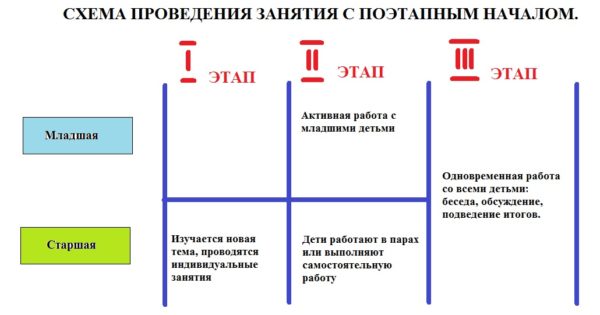 Можно использовать другую схему — заканчивать занятия по очереди с каждой группой.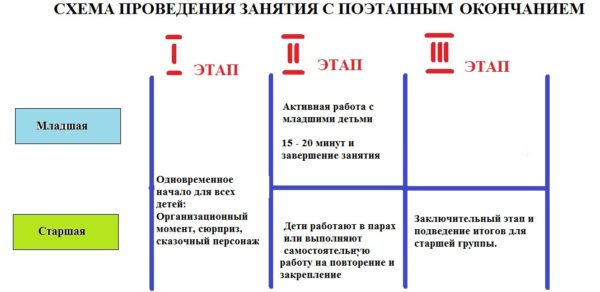 Примерный объём организованной – образовательной деятельности в разновозрастной группе  Дети в возрасте от 1,5 до 3 лет 10 занятий в неделю длительностью по 15 минут; Дети в возрасте от 3 до 5 лет 10 занятий в неделю длительностью по 20 минут; Сетка-расписание организованной образовательной деятельности в разновозрастной группе в образовательном учреждении.Режим работы разновозрастной группы 10,5-ти часовой: с 8.00 до 18.00. Правильный режим дня для дошкольников способствует нормальному физическому развитию и укреплению здоровья. В разновозрастной группе график распорядка дня ориентируется на средний возраст. Для смешанной группы с детьми от трёх до семи лет это — пятилетние дети. Всегда выполняется правило: работу с младшими и медлительными детьми начинают первыми, их первыми одевают на прогулку, первыми готовят ко сну, первыми начинают кормить (при необходимости еда подготавливается заранее — делится на кусочки котлета или рыба). Исключение составляет только пробуждение послеобеденного сна — первых поднимают старших детей. Такая последовательность действий сведёт затраты времени на ожидание своей очереди к минимуму.В разновозрастной группе используется гибкий режим дня, в него могут вноситься изменения исходя из особенностей сезона, индивидуальных особенностей детей, состояния здоровья. На гибкость режима влияет и окружающий социум.Гибкий режим дня разновозрастная группа(холодный период года)Гибкий режим дня разновозрастная группа(тёплый период)3.3. Формы организации детских видов деятельности в ДОУ3.4. Условия реализации Программы.Предметно-пространственная среда является важным фактором воспитания и развития ребенка.Пространство в группе безопасное, здоровьесберегающее, эстетически привлекательное и развивающееся. Мебель соответствует росту и возрасту детей, игрушки — обеспечивают максимальный для данного возраста развивающий эффект. Развивающая предметно-пространственная среда насыщенная, пригодная для совместной деятельности взрослого и ребенка, самостоятельной деятельности детей, отвечающая потребностям детского возраста. В основе замысла детской игры лежит предмет, поэтому необходимо каждый раз обновлять игровую среду (постройки, игрушки, материалы и др.), чтобы пробудить у малышей любопытство, познавательный интерес, желание ставить и решать игровую задачу.В групповых комнатах созданы условия для самостоятельной двигательной активности детей: предусмотрена площадь, свободная от мебели и игрушек. Все предметы доступны детям. Подобная организация пространства позволяет дошкольникам выбирать интересные для себя занятия, чередовать их в течение дня.Оснащение уголков меняется в соответствии с тематическим планированием образовательного процесса.Перечень оборудования для центров активности (уголков)Развивающая предметно-пространственная среда выступает как динамичное пространство, подвижное и легко изменяемое. Вместе с тем, определенная устойчивость и постоянство среды — это необходимое условие ее стабильности, привычности, особенно если это касается мест общего пользования (библиотечка, шкафчик с игрушками, ящик с полифункциональным материалом и т. п.). Материально-техническое обеспечение основной общеобразовательной программы основывается на методических разработках к программе «От рождения до школы» авторов Н.Е. Вераксы, Т.С. Комаровой, М.А. Васильевой. Техническое обеспечение, средства обучения и воспитания, игровой, дидактический материал - на достаточном уровне.3.5. Мониторинг усвоения программы воспитанниками.Оценка становления основных (ключевых) характеристик развития личности ребенка осуществляется педагогом в рамках педагогической диагностики (оценки индивидуального развития детей дошкольного возраста, связанной с оценкой эффективности педагогических действий и лежащей в основе их дальнейшего планирования).Целью мониторинга освоения образовательной программы является изучение качественных показателей достижений детей, складывающихся в целесообразно организованных образовательных условиях.Задачи:1. Изучить продвижение ребенка в освоении универсальных видов деятельности.2. Составить объективное и информативное представление об индивидуальной траектории развития каждого воспитанника.3. Собрать фактические данные для обеспечения мониторинговой процедуры, которые отражают освоение ребенком образовательных областей и выражаются в параметрах его развития.Педагогическая диагностика (мониторинг) направлена на выявление освоения ребенком видов деятельности с точки зрения таких показателей, как знания и представления, умения и навыки.Таким образом, в диагностических картах по предлагаемым показателям оцениваются достижения ребенка в качественном выражении, что реализует принципы мониторинга, определенные авторами программы «От рождения до школы».IV. Список методической литературы1.От рождения до школы. Примерная основная общеобразовательная программа дошкольного образования / под ред. Н. Е. Вераксы, Т. С. Комаровой, М. А. Васильевой. – М.: Мозаика-Синтез, 20142.Методические рекомендации к Программе воспитания и обучения в детском саду / под ред. М. А. Васильевой, В. В. Гербовой, Т. С. Комаровой. - М.: Издательский дом «Воспитание дошкольника», 2005.3. Рабочая программа воспитателя. Ежедневное планирование образовательной деятельности с детьми 3-5 лет в разновозрастной группе. Гладышева Н. Н., Сидоренко Е. В., Храмова И.Н. Издательство	 «Учитель», 20174. Рабочая программа воспитателя: ежедневное планирование образовательной деятельности с детьми 3-5 лет в разновозрастной группе. Сентябрь-ноябрь. Гладышева Н.Н., Сидоренко Е. Издательство «Учитель», 20165. Рабочая программа воспитателя: ежедневное планирование образовательной деятельности с детьми 3-5 лет в разновозрастной группе. Декабрь-февраль. Гладышева Н.Н., Сидоренко Е. Издательство «Учитель», 20166. Рабочая программа воспитателя: ежедневное планирование образовательной деятельности с детьми 3-5 лет в разновозрастной группе. Март-май. Гладышева Н.Н., Сидоренко Е. Издательство «Учитель», 20167. Лыкова И.А. Изобразительная деятельность в детском саду. Средняя группа. М.: Сфера, 20108. Лыкова И.А. Изобразительная деятельность в детском саду. Ранний возраст .М.: Сфера, 20099. Лыкова И.А. Изобразительная деятельность в детском саду. Средняя группа. М.: Сфера, 200910. Г. С. Швайко. Занятия по изобразительной деятельности в детском саду: программа, конспекты; 11. Т. С. Комарова, А. В. Антонова, М. Б. Зацепина. Программа эстетического воспитания детей 2-7 лет «Красота. Радость. Творчество».12. Комарова Т.С. Изобразительная деятельность в детском саду. Младшая группа. Для занятий с детьми 3-4 лет. – М.: «Мозаика-Синтез», 2018.13. Комарова Т.С. Изобразительная деятельность в детском саду. Средняя группа.– М.: МОЗАИКА-СИНТЕЗ, 201616. Л.И. Пензулаева «Физическая культура в детском саду: Младшая группа (3-4 лет)». МОЗАИКА-СИНТЕЗ.,Москва 2014 г.17. Л.И. Пензулаева «Физическая культура в детском саду: Средняя группа (4-5 лет)». МОЗАИКА-СИНТЕЗ.,Москва 2015 г.19. Вострухина Т.В., Кондрыкинская Л.А. «Знакомим с окружающим миром детей 3-5 лет».: ООО «ТЦ Сфера», 2011 г.20. Соломенникова О.А. «Ознакомление с природой в детском саду» Младшая группа (3-4 года) М.: МОЗАИКА-СИНТЕЗ, 201521. Соломенникова О.А. «Ознакомление с природой в детском саду» Средняя группа (4-5 лет) М.: МОЗАИКА-СИНТЕЗ, 2019 22. Дыбина О. Ознакомление с предметным и социальным окружением. Младшая группа. – М.: «Мозаика-Синтез», 201723. Дыбина О.В. Ознакомление с предметным и социальным окружением. Средняя группа. – М.: МОЗАИКА-СИНТЕЗ, 201624. Н.Е.Веракса  О.Р.Галимов «  Познавательно-исследовательская деятельность дошкольников 4-7 лет» М.: МОЗАИКА-СИНТЕЗ, 201525. Е.Е.Крашенинников, О.Л.Холодова «Развитие познавательных способностей дошкольников»  4-7 лет М.: МОЗАИКА-СИНТЕЗ, 201726. Помораева И.А., Позина В.А. Формирование элементарных математических представлений. Вторая группа раннего возраста (2-3 года). М.: МОЗАИКА-СИНТЕЗ, 201527. Помораева И.А., Позина В.А. Формирование элементарных математических представлений. Младшая группа (3-4 года). М.: МОЗАИКА-СИНТЕЗ, 201428. Помораева И.А., Позина В.А. Формирование элементарных математических представлений. Средняя группа (4-5 лет). М.: МОЗАИКА-СИНТЕЗ, 201530. Гербова В.В. Развитие речи в детском саду: Вторая группа раннего возраста (2-3 года) М.:МОЗАИКА-СИНТЕЗ, 201431. Гербова В.В. Развитие речи в детском саду: Младшая группа (3-4 года) М.:МОЗАИКА-СИНТЕЗ, 201532. Гербова В.В. Развитие речи в детском саду: Средняя группа (4-5 лет) М.:МОЗАИКА-СИНТЕЗ, 33. Затулина Г. Развитие речи дошкольников. Вторая младшая группа. Методическое пособие — М.: Центр педагогического образования, 2015.34. Образовательная деятельность на прогулках. Картотека прогулок на каждый день по программе «От рождения до школы» под редакцией Н.Е.Вераксы, Т.С.Комаровой, М.А.Васильевой. Младшая группа (от 3 до 4 лет) /авт.-сост. М.П.Костюченко. – Волгоград: Учитель.35. Образовательная деятельность на прогулках. Картотека прогулок на каждый день по программе «От рождения до школы» под редакцией Н.Е.Вераксы, Т.С.Комаровой, М.А.Васильевой. Средняя группа (от 4 до 5 лет) /авт.-сост. О.Н.Небыкова, И.С.Батова. – Волгоград: Учитель, ТемаТемаПериодСодержание работыСегодня дошколята, завтра школьникиСегодня дошколята, завтра школьники01.09-08.09Вызвать у всех детей радость от нахождения в детском саду; воспитывать доброжелательные отношения между детьми; формировать мотивацию на взаимодействие путём вовлечения дошкольников в совместную деятельность, эмоционально - положительное отношение в детском саду и школе, уважение к труду педагога.Развивать представления детей 2-й младшей подгруппы о детском саде как ближайшем социокультурном окружении: о сотрудниках детского сада, предметном окружении, о правилах поведения в ДОУ; формировать дружеские, доброжелательные отношения между детьми, между сотрудниками детского сада.Учить детей средней подгруппы сотрудничать во всех видах деятельности; обогащать способы игрового взаимодействия.Осень. Осенние дары природы. Труд людей осеньюОсень. Осенние дары природы. Труд людей осенью11.09-15.09Обогащать личный опыт всех детей знаниями и впечатлениями об осени; вовлекать в исследовательскую деятельность по изучению объектов неживой природы; вызывать эмоциональный отклик и эстетические чувства на красоту осенней природы.Закрепить знания детей 2-й младшей подгруппы о наиболее типичных особенностях осени,  о явлениях осенней природы, об овощах, фруктах, цветах, их внешнем виде, форме, величине, цвете; знакомить с разными способами обследования  (погладить, надавить, понюхать, обвести пальцем контур); стимулировать развитие разных видов детского восприятия: зрительного, слухового, осязательного, обонятельного, вкусового.Укреплять интерес детей средней подгруппы к окружающей природе; накапливать представления об объектах и явлениях природы, их разнообразии; закрепить знания о сельскохозяйственных промыслах и осеннем урожае.Какой я? Что я знаю о себе? Я человек! Я гражданин! Мои праваКакой я? Что я знаю о себе? Я человек! Я гражданин! Мои права18.09-22.09Развивать представления  всех детей о человеке, о себе, о своих характерных особенностях и своей индивидуальности; формировать начала гражданственности, основы правового сознания; развивать толерантность, чувство свободы, справедливости; воспитывать доброжелательное отношение к людям. Формировать представления детей 2-й младшей подгруппы об особенностях внешнего вида и строения человека, эмоциональных состояниях, интерес к изучению себя, своих возможностей; помогать в освоении способов взаимодействия с людьми. Учить  детей средней подгруппы понимать и словесно выражать некоторые свои эмоции; рассказывать о том, что умеют делать самостоятельно; положительно оценивать свои возможности; воспитывать  уверенность, стремление к самостоятельности.Труд взрослых. ПрофессииТруд взрослых. Профессии25.09-29.09Знакомить всех детей с трудом взрослых, с разнообразными трудовыми операциями и их целесообразной последовательностью для достижения цели; развивать интерес к наблюдению трудовой деятельности, к разным профессиям, обогащать знания о конкретных профессиях и взаимосвязях между ними; побуждать к отражению полученных впечатлений в играх; воспитывать бережное отношение к результатам труда взрослых, благодарность к человеку, делающему нужное для всех дело.Дать детям 2-й младшей подгруппы  представление о том, что вещи делаются людьми из разных материалов и разными инструментами; учить по вопросам взрослого вычленять компоненты труда в последовательности включения в трудовой процесс. Знакомить детей средней подгруппы с названиями и содержанием некоторых профессий; показать важность каждой профессии.   Наши добрые делаНаши добрые дела02.10-06.10Формировать у всех детей  ценностные представления о добре и зле; учить сотрудничать, сопереживать, проявлять заботу и внимание к окружающим.Учить детей 2-й младшей подгруппы проявлять  сочувствие и внимание к сверстникам (делиться игрушкой, уступать, радоваться, отзываться на просьбу другого ребёнка, помогать ему).Формировать у детей средней подгруппы понятия «друг», «дружба»; воспитывать положительные взаимоотношения между детьми, побуждая их к добрым поступкам; обучать способам и формам выражения доброты друг к другу, родным, окружающим людям, животным, природе..Мой дом. Мой город (село, поселок)Мой дом. Мой город (село, поселок)09.10-13.10Закрепить знания всех детей о родном доме, городе, некоторых городских объектах; воспитывать чувство восхищения красотой родного города, любовь к нему, желание сделать его ещё красивее.Дать детям 2-й младшей подгруппы представление о доме как о месте, где живет  дружная семья, закрепить знания о предметной обстановке в доме, о домашних обязанностях членов семьи, элементарные представления о родном городе (посёлке); подвести к пониманию того, что в городе много улиц, многоэтажных домов, красивых зданий, разных достопримечательностей, машин.Познакомить детей средней подгруппы с достопримечательностями родного города;  воспитывать чувство гордости за свой город (посёлок).познакомить со сведениями об истории города и выдающихся горожанах.Мой дом. Мой город (село, поселок)Мой дом. Мой город (село, поселок)09.10-13.10Мир предметов и техникиМир предметов и техники16.10-20.10Расширять кругозор всех детей через знакомство с предметным миром, развивать любознательность; поддерживать проявления самостоятельности в познании окружающего мира; воспитывать бережное отношение к вещам.Формировать у детей 2-й младшей подгруппы представления о предметах ближайшего окружения: учить различать и называть посуду, предметы мебели, одежды и т. д.; поддерживать и развивать интерес к совместному со взрослым и самостоятельному обследованию предметов, разнообразным действиям с ними; учить исследовать  предметы, включенные в круг действий детей, сравнивать предметы по основным свойствам (цвету, форме, размеру), устанавливая тождество и различие.Обогащать представления детей  средней подгруппы о доступном ребёнку предметном мире и назначении предметов, о правилах их безопасного использования; привлекать к выделению их качественных особенностей, установлению связи между качествами предмета и его назначением; учить описывать предметы, проговаривая их название, детали, функции, материал, выделять не только ярко выраженные, но и скрытые в предметах качества и свойства, группировать по назначению; закреплять умение находить предметы рукотворного мира в окружающей обстановке.Комнатные растенияКомнатные растения23.10-27.10Способствовать познанию всеми детьми мира природы, разнообразия растительного мира; обогащать опыт практической деятельности по уходу за растениями и животными «Центра природы».Учить детей 2-й младшей подгруппы  выделять характерные признаки комнатных растений.Помочь детям средней подгруппы в освоении навыков ухода за растениями.  Родная страна30.10-03.1130.10-03.11Развивать знания всех детей о Родине, воспитывать патриотические чувства.Формировать интерес детей 2-й младшей подгруппы к знаниям о Родине.Познакомить детей средней подгруппы с некоторыми событиями истории родной страны;  воспитывать любовь к родной стране.Твоя безопасностьТвоя безопасность07.11-10.11Формировать у всех детей осторожное и осмотрительное отношение к потенциально опасным ситуациям.Развивать представления детей 2-й младшей подгруппы о предметном мире и назначении предметов, о правилах их безопасного  использования, о безопасном поведении на улице и в группе детского сада; познакомить с ситуациями, угрожающими здоровью; обучать, как позвать взрослого на помощь в опасных для здоровья и жизни ситуациях. Обогащать представления детей средней подгруппы об основных источниках и видах опасности в быту, на улице, в природе, в общении с незнакомыми людьми; познакомить с простейшими способами безопасного поведения в разнообразных ситуациях; закреплять умения и навыки безопасного поведения в условиях специально организованной и самостоятельной деятельности; способствовать становлению устойчивого интереса к правилам и нормам  безопасного поведения. Поздняя осеньПоздняя осень13.11-17.11Расширять знания всех детей о характерных признаках поздней осени,  об изменениях в жизни растений, животных, птиц; вызывать эмоциональный отклик и эстетические чувства на красоту осенней природы.Продолжать знакомить детей 2-й младшей подгруппы  с явлениями живой и неживой природы; способствовать накоплению ребёнком ярких впечатлений о природе, установлению первых естественных взаимоотношений с миром природы, появлению любопытства и любознательности.Способствовать дальнейшему познанию детьми средней подгруппы мира природы; закрепить знания о наиболее типичных особенностях поздней осени, о явлениях осенней природы; обогащать исследовательский опыт; поощрять интерес к наблюдениям, желание отражать свои впечатления от изменений в природе в разнообразной продуктивной деятельности.Моя семьяМоя семья20.11-01.12Расширять представления всех детей о семье, о  родственных связях и отношениях с близкими, о занятиях членов семьи, семейных праздниках и традициях; воспитывать  доброжелательное отношение к близким людям, любовь к своей семье.Формировать представления детей 2-й младшей подгруппы о сходстве родственников, близнецов; учить называть членов семьи, их действия; вызывать чувство гордости своими родителями, благодарности за их заботу.Вызвать у детей средней подгруппы желание узнать о членах семьи, их занятиях, интересах,  интерес и уважение к семейным традициям; развивать  привязанность к семье; воспитывать любовь к родителям, уважение, готовность помогать и сочувствовать старшим.Зима пришлаЗима пришла04.12-15.12Вовлекать всех детей в элементарную исследовательскую деятельность по изучению качеств и свойств объектов неживой природы; развивать эмоциональную отзывчивость и разнообразие переживаний в процессе общения с зимней природой.Формировать у детей 2-й младшей подгруппы элементарные представления о зиме: идет снег, деревья голые, земля покрыта снегом, стало холодно – люди надели теплую одежду. Расширить знания детей средней подгруппы об особенностях сезонных явлений природы, приспособлении  растений и животных к зимним условиям; поддерживать активный интерес  к окружающей природе.Мальчики и девочки Мальчики и девочки 18.12-22.12Воспитывать у всех детей культуру общения мальчиков и девочек  (учить пользоваться вежливыми оборотами речи, проявлять внимание, дружелюбие друг к другу).Развивать интерес детей 2-й младшей подгруппы к сверстникам, способствовать установлению добрых отношений между мальчиками и девочками, помогать лучше узнавать друг друга, устанавливать контакты, осваивать способы взаимодействия в быту, игре, общении.Обогащать социальные представления детей средней подгруппы  о мальчиках и девочках: особенностях внешности, любимых занятиях, игрушках; учить описывать, сравнивать предметы одежды мальчиков и девочек, учитывать в общении интересы мальчиков и девочек; развивать дружеские отношения между мальчиками и девочками. Новый годНовый год25.12-29.12Учить всех детей видеть и эмоционально воспринимать красоту зимней природы, многообразие природного мира; развивать интерес к новогоднему празднику, его торжественности и уникальности; стимулировать проявления детской любознательности.Способствовать накоплению детьми 2-й младшей подгруппы ярких впечатлений о зиме и новогоднем празднике; развивать эмоциональную отзывчивость и разнообразие переживаний в процессе общения с зимней природой; вовлекать  в элементарную исследовательскую деятельность по изучению качеств и свойств объектов неживой природы.Расширять словарь детей средней подгруппы по теме, их представления о свойствах воды, снега и льда; учить устанавливать элементарные причинно-следственные связи.Неделя игры. КаникулыНеделя игры. Каникулы09.01-12.01Создать условия для активной, разнообразной творческой игровой деятельности  всех детей.Воспитывать доброжелательные отношения между детьми 2-й младшей подгруппы, обогащать способы их игрового взаимодействия, учить сотрудничать в игровой деятельности. Способствовать развитию всех компонентов игры детей средней подгруппы (обогащению тематики и видов игр, игровых действий, сюжетов и т. д.); создавать основу для развития содержания детских игр (обогащать представления детей о мире и круг их интересов с помощью детской литературы, просмотра спектаклей и т. д.); развивать воображение, творчество, интерес к игровому экспериментированию; формировать умение следовать игровым правилам в дидактических, подвижных, развивающих играх. Юные волшебники (неделя художественного творчества)Юные волшебники (неделя художественного творчества)15.01-19.01Поддерживать у всех детей проявления самостоятельности, инициативу, индивидуальность в художественно-творческой деятельности.Формировать у детей  2-й младшей подгруппы образные представления о доступных предметах и явлениях, развивать умение изображать их в собственной художественной деятельности. Формировать у детей средней подгруппы умения и навыки собственной изобразительной, декоративной, конструктивной деятельности (развитие изобразительно-выразительных умений, освоение изобразительных техник, формирование технических умений).Любопытные почемучкиЛюбопытные почемучки22.01-26.01Развивать познавательную активность, любознательность, логическое мышление, речь, кругозор всех детей.Обогащать опыт деятельности и представления об окружающем, воспитывать самостоятельность у детей 2-й младшей подгруппы.Обогащать кругозор детей средней подгруппы, углублять и дифференцировать их представления о мире.Мы – спортсменыМы – спортсмены29.01-02.02Способствовать становлению и обогащению двигательного опыта детей; формировать потребность в двигательной активности, интерес к спорту и физическим упражнениям.Развивать представления детей 2-й младшей подгруппы о своих физических возможностях, прививать интерес к изучению правил здоровьесберегающего и безопасного поведения.Стимулировать разнообразную самостоятельную двигательную деятельность детей средней подгруппы, проявления инициативы и творчества в подвижных играх, играх-забавах, физических упражнениях.спортсменах и их рекордах, о летних и зимних Олимпийских играх; формировать разнообразные двигательные навыки, физические качества.Культура общенияКультура общения05.02-09.02Развивать у всех детей умение соблюдать этику общения в условиях коллективного взаимодействия. Помогать детям 2-й младшей подгруппы в освоении способов взаимодействия  со сверстниками и взрослыми в игре, повседневном общении и бытовой деятельности (спокойно играть рядом, обмениваться игрушками, объединяться в парной игре, вместе рассматривать картинки, наблюдать); развивать умение сопереживать настроению сверстников и взрослых, приучать к выполнению элементарных правил поведения в обществе; воспитывать умение быть приветливыми по отношению друг к другу: обращаться по имени, использовать вежливые слова и обороты, выслушивать мнение других. Воспитывать у детей  средней подгруппы культуру поведения и общения со взрослыми и сверстниками, желание выполнять правила вежливого и доброжелательного общения: здороваться, прощаться, благодарить за услугу, быть вежливыми в общении со старшими и сверстниками, учиться сдерживать отрицательные эмоции и действия;  развивать эмоциональную отзывчивость, умение понимать эмоции людей и правильно на них реагировать.Народное творчество, культура и традицииНародное творчество, культура и традиции12.02-16.02Развивать у всех детей интерес к народным традициям, малому фольклорному жанру, к русскому прикладному искусству. Знакомить детей 2-й младшей подгруппы с русским народным творчеством, с некоторыми предметами декоративно-прикладного искусства  и их назначением; помочь выделить яркость, нарядность предметов народных промыслов, разнообразие элементов их росписи; воспитывать интерес к русскому фольклору: песенкам, потешкам, прибауткам, сказкам.Знакомить детей средней подгруппы с традиционно-бытовой культурой русского народа; совершенствовать знания о предметах народного быта.Защитники ОтечестваЗащитники Отечества19.02-22.02Воспитывать всех детей в духе патриотизма, любви к Родине; формировать у мальчиков стремление быть сильными, смелыми, стать защитниками Родины, у девочек – уважение к мальчикам как к будущим защитникам Родины. Познакомить детей 2-й младшей подгруппы с государственным праздником – Днем защитника Отечества и с его значением; сформировать представления о роли отца в семье; воспитывать доброе отношение и уважение к папе, вызвать чувство гордости за своего отца.Развивать интерес детей средней подгруппы к родной стране, ее истории, к некоторым общественным праздникам, в том числе Дню защитников Отечества; обогащать социальные представления о некоторых мужских профессиях.Женский деньЖенский день26.02-07.03Развивать у всех детей гендерные представления; воспитывать добрые чувства, уважение к женщинам, любовь к маме, бабушке, сестре; вызывать желание оказывать помощь женщинам. Помочь детям 2-й младшей подгруппы получить отчетливые представления о маме; обогащать представления о семье и родственных отношениях; пробуждать эмоциональную отзывчивость на состояние близких людей и желание помочь – пожалеть, утешить, сказать ласковое слово; воспитывать любовь к родителям. Воспитывать у детей средней подгруппы любовь к маме, бабушке; учить оказывать им посильную помощь, проявлять заботу; поощрять желание порадовать маму и бабушку необычным подарком; упражнять в составлении описательного рассказа, в подборе слов-эпитетов о маме и бабушке.Искусство и культураИскусство и культура11.03-15.03Развивать культурно-познавательную активность и творческие способности всех детей в процессе общения с миром искусства и культуры.Стимулировать у детей 2-й младшей подгруппы интерес к искусству; развивать элементарные музыкально-исполнительские и творческие проявления детей.Обогащать духовный мир детей средней подгруппы через чтение произведений художественной литературы, общение с произведениями живописи, музыкой, театром. Весна-краснаВесна-красна18.03-22.03Познакомить всех детей с особенностями сезонных явлений природы, приспособлением растений и животных к изменяющимся условиям среды весной; формировать интерес к явлениям природы; развивать эмоциональную отзывчивость на её красоту.Закрепить представления детей 2-й младшей подгруппы о весенних изменениях в природе: потеплело, тает снег, появились лужи, травка, набухли почки; дать представления об условиях роста растений; способствовать установлению первых естественных взаимоотношений детей с миром природы, появлению любопытства и любознательности.Способствовать дальнейшему познанию детьми средней подгруппы мира природы; обучать ответственному и бережному отношению к природе; воспитывать потребность в общении с природой, любовь к родной природе, желание любоваться окружающим миром.Неделя книгиНеделя книги25.03-29.03Воспитывать у всех детей любовь к книге; способствовать углублению и дифференциации читательских интересов.Воспитывать у детей 2-й младшей подгруппы интерес к фольклорным и литературным текстам, желание внимательно их слушать; поддерживать непосредственный эмоциональный отклик на литературное произведение.Углублять интерес детей средней подгруппы к литературе, воспитывать желание к постоянному общению с книгой в совместной со взрослым и самостоятельной деятельности; развивать способность к целостному восприятию текста, в котором сочетаются умения выявлять основное содержание, устанавливать временные, последовательные и простые причинные связи, понимать главные характеристики героев, несложные мотивы их поступков; продолжать учить пересказывать сказки и рассказы (в том числе по частям, ролям), выразительно читать наизусть потешки и прибаутки, стихи и поэтические рифмы; поддерживать желание детей участвовать в литературных играх со звукоподражаниями, рифмами и словами на основе художественного текста, отражать свои впечатления о прослушанных произведениях, литературных героях и событиях в различных видах деятельности.Неделя здоровьяНеделя здоровья01.04-05.04Формировать знания всех детей о том, что такое здоровье и здоровый человек, об основных умениях и навыках, способствующих поддержанию и укреплению здоровья; содействовать гармоничному физическому развитию детей, становлению и обогащению их двигательного опыта.Стимулировать изучение детьми 2-й младшей подгруппы своего тела, возможностей своего организма; развивать представления о себе, своих физических возможностях (осанка, движение, картина здоровья), интерес к правилам и навыкам здоровьесберегающего поведения. Развивать у детей средней подгруппы представления о человеке, об особенностях здоровья и условиях его сохранения; формировать потребность в здоровом образе жизни, двигательной активности, интерес к физическим упражнениям; содействовать обогащению двигательного опыта, становлению интереса к правилам здоровьесберегающего поведения.Космические просторыКосмические просторы08.04-12.04Учить всех детей самостоятельно осмысливать и объяснять полученную информацию, делать маленькие «открытия», включаться в поисковую деятельность.Формировать у детей младшей и средней подгрупп интерес к наблюдениям, звёздам, звёздному небу.Пернатые соседи и друзьяПернатые соседи и друзья15.04-19.04Обогащать представления всех детей о птицах, образе жизни птиц, особенностях их строения и поведения.Учить детей 2-й младшей подгруппы различать части тела птиц.Поощрять и поддерживать самостоятельные наблюдения детей средней подгруппы за птицами.Знай и уважай ПДДЗнай и уважай ПДД22.04-26.04Учить всех детей соблюдать правила дорожного движения, правильно вести себя в транспорте и на дороге.Формировать у детей 2-й младшей подгруппы элементарные представления о правилах дорожного движения; учить различать проезжую часть дороги и место перехода – «зебру»; познакомить со светофором и его цветами; формировать представления о транспорте и его видах: грузовом, легковом, общественном – и правилах поведения в нем.Уточнить и обобщить знания детей средней подгруппы о правилах дорожного движения, транспорте и его назначении, общественном транспорте (автобус, троллейбус, маршрутное такси, поезд, самолет, пароход).День Победы!День Победы!29.04-08.05Воспитывать всех детей в духе патриотизма, любви к Родине.Формировать у детей 2-й младшей подгруппы доброжелательность, дружелюбие, доброту, обогащать опыт нравственной оценки хороших и плохих поступков; обращать внимание на праздничное оформление группы, улиц; воспитывать чувство сопричастности к жизни общества, страны.Формировать знания детей средней подгруппы о Великой Отечественной войне и её героях.Опыты и экспериментыОпыты и эксперименты13.05-17.05Развивать интерес всех детей к игровому экспериментированию, развивающим и познавательным играм; обогащать кругозор, углублять и дифференцировать представления о мире.Развивать стремление детей 2-й младшей подгруппы к наблюдению, сравнению, обследованию; создавать условия для обогащения чувственного опыта, стимулировать развитие всех видов восприятия: зрительного, слухового, осязательного, вкусового, обонятельного; побуждать к новым открытиям, простейшему экспериментированию с предметами и материалами.Развивать познавательную активность детей средней подгруппы; помогать осваивать средства и способы познания; обогащать опыт исследовательской деятельности и представления об окружающем; воспитывать самостоятельность.Путешествия по экологической тропеПутешествия по экологической тропе20.05-24.05Расширять представления о сезонных изменениях, простейших связях в природе; закреплять знания о правилах безопасного поведения в природе; воспитывать бережное отношение к природе, умение замечать красоту весенней природы.Обогащать представления детей 2-й младшей подгруппы о растениях: учить узнавать объекты и явления в природе и на картинках, рассматривать, обследовать, прислушиваться, называть, что увидел, передавать особенности голосом, в движениях; развивать эмоциональную отзывчивость и разнообразие переживаний в процессе общения с природой: доброжелательность, любование красотой природы, любопытство при встрече с объектами, удивление, сопереживание, сочувствие.Способствовать дальнейшему познанию ребенком средней подгруппы мира природы; познакомить с признаками и свойствами растений как живых организмов (питаются, дышат, растут).Мир вокруг насМир вокруг нас27.05-31.05Развивать у всех детей любознательность, интерес к познанию мира.Создавать условия для обогащения чувственного опыта детей 2-й младшей подгруппы, их представлений об окружающем мире; стимулировать развитие всех видов детского восприятия: зрительного, слухового, осязательного, вкусового, обонятельного. Вовлекать детей средней подгруппы в элементарную исследовательскую деятельность. ТемаПериодСодержание работыСегодня дошколята, завтра школьники01.09-8.09Вызвать у всех детей радость от нахождения в детском саду; воспитывать доброжелательные отношения между детьми; формировать мотивацию на взаимодействие путём вовлечения дошкольников в совместную деятельность, эмоционально - положительное отношение в детском саду и школе, уважение к труду педагога.Развивать представления детей 2-й младшей подгруппы о детском саде как ближайшем социокультурном окружении: о сотрудниках детского сада, предметном окружении, о правилах поведения в ДОУ; формировать дружеские, доброжелательные отношения между детьми, между сотрудниками детского сада.Учить детей средней подгруппы сотрудничать во всех видах деятельности; обогащать способы игрового взаимодействия.Познакомить детей старшей подгруппы с осенним праздником - Днём знаний; формировать знания о школе, интерес к школе, познавательную мотивацию.Формировать у детей подготовительной подгруппы интерес к школьному обучению и активное стремление к будущей социально - личностной позиции школьника.Осень. Осенние дары природы. Труд людей осенью11.09-15.09Обогащать личный опыт всех детей знаниями и впечатлениями об осени; вовлекать в исследовательскую деятельность по изучению объектов неживой природы; вызывать эмоциональный отклик и эстетические чувства на красоту осенней природы.Закрепить знания детей 2-й младшей подгруппы о наиболее типичных особенностях осени,  о явлениях осенней природы, об овощах, фруктах, цветах, их внешнем виде, форме, величине, цвете; знакомить с разными способами обследования  (погладить, надавить, понюхать, обвести пальцем контур); стимулировать развитие разных видов детского восприятия: зрительного, слухового, осязательного, обонятельного, вкусового.Укреплять интерес детей средней подгруппы к окружающей природе; накапливать представления об объектах и явлениях природы, их разнообразии; закрепить знания о сельскохозяйственных промыслах и осеннем урожае.Учить детей старшей подгруппы различать и характеризовать приметы ранней осени, проводить фенологические наблюдения; расширять представления о явлениях  живой и неживой природы.Обобщить и расширить знания детей подготовительной подгруппы об осенних явлениях природы, об осеннем урожае и сельскохозяйственных работах.Какой я? Что я знаю о себе? Я человек! Я гражданин! Мои права18.09-22.09Развивать представления  всех детей о человеке, о себе, о своих характерных особенностях и своей индивидуальности; формировать начала гражданственности, основы правового сознания; развивать толерантность, чувство свободы, справедливости; воспитывать доброжелательное отношение к людям. Формировать представления детей 2-й младшей подгруппы об особенностях внешнего вида и строения человека, эмоциональных состояниях, интерес к изучению себя, своих возможностей; помогать в освоении способов взаимодействия с людьми. Учить  детей средней подгруппы понимать и словесно выражать некоторые свои эмоции; рассказывать о том, что умеют делать самостоятельно; положительно оценивать свои возможности; воспитывать  уверенность, стремление к самостоятельности.Дать детям старшей подгруппы понятие, что каждый человек, ребёнок обладает равными правами, раскрыть содержание прав человека, детей. Формировать у детей подготовительной подгруппы чувство собственного достоинства, осознание своих прав и свобод, ответственности; воспитывать уважение к достоинству и личным правам другого человека.Труд взрослых. Профессии24.10-28.10Знакомить всех детей с трудом взрослых, с разнообразными трудовыми операциями и их целесообразной последовательностью для достижения цели; развивать интерес к наблюдению трудовой деятельности, к разным профессиям, обогащать знания о конкретных профессиях и взаимосвязях между ними; побуждать к отражению полученных впечатлений в играх; воспитывать бережное отношение к результатам труда взрослых, благодарность к человеку, делающему нужное для всех дело.Дать детям 2-й младшей подгруппы  представление о том, что вещи делаются людьми из разных материалов и разными инструментами; учить по вопросам взрослого вычленять компоненты труда в последовательности включения в трудовой процесс. Знакомить детей средней подгруппы с названиями и содержанием некоторых профессий; показать важность каждой профессии.   Формировать у детей старшей подгруппы отчетливые представления о роли труда взрослых в жизни общества и каждого человека (на основе ознакомления с разными видами производительного и обслуживающего труда, удовлетворяющего основные потребности человека в пище, одежде, жилище, образовании, медицинском обслуживании, отдыхе; через знакомство с многообразием профессий и трудовых процессов); создавать условия для обогащения игровой деятельности, позволяющей детям моделировать отношения между людьми разных профессий; воспитывать уважение и благодарность к близким и незнакомым людям, создающим своим трудом разнообразные материальные и культурные ценности, необходимые современному человеку для жизни, ценностное отношение к труду и его результатам.Формировать у детей подготовительной подгруппы отчетливые представления о труде как социальном явлении, обеспечивающем потребности человека, через расширение круга знаний и представлений о совершенствовании рукотворного мира, изменении мира профессий; обеспечить более широкое включение в реальные трудовые связи со взрослыми и сверстниками через дежурство, выполнение трудовых поручений; воспитывать ответственность, добросовестность, стремление принять участие в трудовой деятельности взрослых, оказать посильную помощь.Мой дом. Мой город (село, поселок)03.10-07.10Закрепить знания всех детей о родном доме, городе, некоторых городских объектах; воспитывать чувство восхищения красотой родного города, любовь к нему, желание сделать его ещё красивее.Дать детям 2-й младшей подгруппы представление о доме как о месте, где живет  дружная семья, закрепить знания о предметной обстановке в доме, о домашних обязанностях членов семьи, элементарные представления о родном городе (посёлке); подвести к пониманию того, что в городе много улиц, многоэтажных домов, красивых зданий, разных достопримечательностей, машин.Познакомить детей средней подгруппы с достопримечательностями родного города;  воспитывать чувство гордости за свой город (посёлок).Закрепить и расширить знания детей старшей подгруппы о родном городе: название города, символы, основные достопримечательности (места отдыха горожан, кинотеатр, исторический памятник, Дворец культуры, спорта); познакомить с историей возникновения города, его названия, с названиями главных улиц; дать представление об основных предприятиях города; учить ориентироваться в пределах ближайшего к ДОУ микрорайона и составлять простейшие картосхемы, планы.Расширить у детей подготовительной подгруппы представление о понятии «город», о достопримечательностях родного города, о гербе, некоторых архитектурных особенностях, общественных учреждениях, их назначении, традициях городской жизни; познакомить со сведениями об истории города и выдающихся горожанах.Родная страна10.10-14.10Развивать знания всех детей о Родине, воспитывать патриотические чувства.Формировать интерес детей 2-й младшей подгруппы к знаниям о Родине.Познакомить детей средней подгруппы с некоторыми событиями истории родной страны;  воспитывать любовь к родной стране.Расширять знания детей старшей подгруппы о родной стране, представления о том, что Россия – огромная многонациональная страна; познакомить со столицей России, с гербом, флагом и гимном РФ. Закрепить знания  детей подготовительной подгруппы о государственной символике; продолжать знакомство с историей,  культурой, языком, традициями, природой, достопримечательностями родной страны, со столицей и  другими крупными городами России; формировать начала гражданственности.Мир предметов и техники17.10-21.10Расширять кругозор всех детей через знакомство с предметным миром, развивать любознательность; поддерживать проявления самостоятельности в познании окружающего мира; воспитывать бережное отношение к вещам.Формировать у детей 2-й младшей подгруппы представления о предметах ближайшего окружения: учить различать и называть посуду, предметы мебели, одежды и т. д.; поддерживать и развивать интерес к совместному со взрослым и самостоятельному обследованию предметов, разнообразным действиям с ними; учить исследовать  предметы, включенные в круг действий детей, сравнивать предметы по основным свойствам (цвету, форме, размеру), устанавливая тождество и различие.Обогащать представления детей  средней подгруппы о доступном ребёнку предметном мире и назначении предметов, о правилах их безопасного использования; привлекать к выделению их качественных особенностей, установлению связи между качествами предмета и его назначением; учить описывать предметы, проговаривая их название, детали, функции, материал, выделять не только ярко выраженные, но и скрытые в предметах качества и свойства, группировать по назначению; закреплять умение находить предметы рукотворного мира в окружающей обстановке.Расширять знания детей старшей подгруппы о мире предметов и техники, способах их использования; учить устанавливать связи между назначением предметов, строением и материалом, из которого сделан предмет; побуждать  самостоятельно осмысливать и объяснять полученную информацию.Познакомить детей подготовительной подгруппы с прогрессом в развитии предметного мира; учить устанавливать причинно-следственные связи между внешним видом предмета, механизма, конструкцией и материалами, из которых изготовлены основные части предмета, их качеством, удобством использования, способностью более полно удовлетворять потребности человека; активизировать интерес к познанию.Поздняя осень31.10-03.11Расширять знания всех детей о характерных признаках поздней осени,  об изменениях в жизни растений, животных, птиц; вызывать эмоциональный отклик и эстетические чувства на красоту осенней природы.Продолжать знакомить детей 2-й младшей подгруппы  с явлениями живой и неживой природы; способствовать накоплению ребёнком ярких впечатлений о природе, установлению первых естественных взаимоотношений с миром природы, появлению любопытства и любознательности.Способствовать дальнейшему познанию детьми средней подгруппы мира природы; закрепить знания о наиболее типичных особенностях поздней осени, о явлениях осенней природы; обогащать исследовательский опыт; поощрять интерес к наблюдениям, желание отражать свои впечатления от изменений в природе в разнообразной продуктивной деятельности.Вызвать у детей старшей подгруппы желание и воспитывать умение любоваться красками осенней природы в процессе рассматривания иллюстраций, слушания художественных текстов, практического взаимодействия с миром природы.Развивать познавательный интерес детей подготовительной подгруппы к природе, желание активно изучать природный мир: искать ответы на вопросы, высказывать догадки и предположения, эвристические суждения; обогащать представления детей о многообразии природного мира, причинах природных явлений; учить  рассуждать о том, от чего зависят изменения, происходящие в природе; воспитывать нравственные чувства, выражающиеся в сопереживании природе, и эстетические чувства, связанные с красотой природного мира.Моя семья07.11-11.11Расширять представления всех детей о семье, о  родственных связях и отношениях с близкими, о занятиях членов семьи, семейных праздниках и традициях; воспитывать  доброжелательное отношение к близким людям, любовь к своей семье.Формировать представления детей 2-й младшей подгруппы о сходстве родственников, близнецов; учить называть членов семьи, их действия; вызывать чувство гордости своими родителями, благодарности за их заботу.Вызвать у детей средней подгруппы желание узнать о членах семьи, их занятиях, интересах,  интерес и уважение к семейным традициям; развивать  привязанность к семье; воспитывать любовь к родителям, уважение, готовность помогать и сочувствовать старшим.Расширить представления детей старшей подгруппы о родственных отношениях (дядя, тетя, племянница, двоюродный брат, двоюродная сестра); воспитывать желание и потребность проявлять заботу о близких и внимание к ним.Закрепить с детьми подготовительной подгруппы знание домашнего адреса, имен и отчеств родителей, дедушек и бабушек; формировать интерес к своей родословной; воспитывать стремление радовать старших своими хорошими поступками, выполнять постоянные обязанности по дому, уважительно относиться к труду и занятиям членов семьи.Наши добрые дела14.11-18.11Формировать у всех детей  ценностные представления о добре и зле; учить сотрудничать, сопереживать, проявлять заботу и внимание к окружающим.Учить детей 2-й младшей подгруппы проявлять  сочувствие и внимание к сверстникам (делиться игрушкой, уступать, радоваться, отзываться на просьбу другого ребёнка, помогать ему).Формировать у детей средней подгруппы понятия «друг», «дружба»; воспитывать положительные взаимоотношения между детьми, побуждая их к добрым поступкам; обучать способам и формам выражения доброты друг к другу, родным, окружающим людям, животным, природе.Совершенствовать у детей старшей подгруппы навыки культурного общения со взрослыми и сверстниками; воспитывать доброжелательные отношения друг к другу, желание и умение работать сообща, оказывать друг другу помощь.Развивать у детей подготовительной подгруппы начала социальной активности, желание на правах старших заботиться о малышах, предлагать взрослым свою помощь; вовлекать в беседы на темы морали, обсуждение ситуаций и поступков, в которых проявляются нравственные качества людей (добрый, вежливый, трудолюбивый, отзывчивый, заботливый, правдивый, смелый); используя детскую художественную литературу, помогать связывать моральную оценку с личностью и поступками конкретных литературных героев (веселый, как Буратино, злой, как Карабас-Барабас и т. п.); учить пользоваться вежливыми оборотами речи, проявлять внимание друг к другу; обращать внимание на манеры поведения, соблюдение требований этикета; воспитывать привычки культурного поведения и общения с людьми.Комнатные растения21.11-25.11Способствовать познанию всеми детьми мира природы, разнообразия растительного мира; обогащать опыт практической деятельности по уходу за растениями и животными «Центра природы».Учить детей 2-й младшей подгруппы  выделять характерные признаки комнатных растений.Помочь детям средней подгруппы в освоении навыков ухода за растениями.  Закрепить знания детей  старшей подгруппы о комнатных растениях и приемах ухода за ними; учить  описывать растения, отмечая существенные признаки; воспитывать стремление беречь  растения, ухаживать за ними.Обобщать и систематизировать знания детей подготовительной подгруппы о природе, об условиях, необходимых для роста растений; поддерживать проявление инициативы  в самостоятельных наблюдениях, опытах, эвристических рассуждениях; воспитывать основы гуманного отношения к природе через понимание ценности природы, ориентацию на оказание помощи живым существам, сохранение природных объектов ближайшего окружения, проявление ответственности за свои поступки.Зима пришла28.11-02.12Вовлекать всех детей в элементарную исследовательскую деятельность по изучению качеств и свойств объектов неживой природы; развивать эмоциональную отзывчивость и разнообразие переживаний в процессе общения с зимней природой.Формировать у детей 2-й младшей подгруппы элементарные представления о зиме: идет снег, деревья голые, земля покрыта снегом, стало холодно – люди надели теплую одежду. Расширить знания детей средней подгруппы об особенностях сезонных явлений природы, приспособлении  растений и животных к зимним условиям; поддерживать активный интерес  к окружающей природе.Конкретизировать представления детей старшей подгруппы о зиме, явлениях живой и неживой природы зимой; воспитывать  бережное отношение к природе; развивать наблюдательность, познавательную активность, инициативу.Побуждать детей подготовительной подгруппы выявлять особенности изменений природы, рассуждать о том, от чего зависят изменения, происходящие в природе; развивать познавательный интерес к природе, желание активно изучать природный мир: искать ответы на вопросы, высказывать догадки и предположения, эвристические суждения.Твоя безопасность05.12-09.12Формировать у всех детей осторожное и осмотрительное отношение к потенциально опасным ситуациям.Развивать представления детей 2-й младшей подгруппы о предметном мире и назначении предметов, о правилах их безопасного  использования, о безопасном поведении на улице и в группе детского сада; познакомить с ситуациями, угрожающими здоровью; обучать, как позвать взрослого на помощь в опасных для здоровья и жизни ситуациях. Обогащать представления детей средней подгруппы об основных источниках и видах опасности в быту, на улице, в природе, в общении с незнакомыми людьми; познакомить с простейшими способами безопасного поведения в разнообразных ситуациях; закреплять умения и навыки безопасного поведения в условиях специально организованной и самостоятельной деятельности; способствовать становлению устойчивого интереса к правилам и нормам  безопасного поведения. Познакомить детей старшей подгруппы с универсальными способами (алгоритмами действий) предупреждения опасных ситуаций; развивать осознанность и произвольность в выполнении основных правил безопасного поведения.Помочь детям подготовительной подгруппы овладеть элементарными правилами безопасного поведения в экстремальных ситуациях, запомнить, как и в каких случаях звонить по телефону в службу спасения; обучить правилам поведения в случае пожара.Мальчики и девочки 12.12-16.12Воспитывать у всех детей культуру общения мальчиков и девочек  (учить пользоваться вежливыми оборотами речи, проявлять внимание, дружелюбие друг к другу).Развивать интерес детей 2-й младшей подгруппы к сверстникам, способствовать установлению добрых отношений между мальчиками и девочками, помогать лучше узнавать друг друга, устанавливать контакты, осваивать способы взаимодействия в быту, игре, общении.Обогащать социальные представления детей средней подгруппы  о мальчиках и девочках: особенностях внешности, любимых занятиях, игрушках; учить описывать, сравнивать предметы одежды мальчиков и девочек, учитывать в общении интересы мальчиков и девочек; развивать дружеские отношения между мальчиками и девочками. Расширять гендерные представления детей старшей и подготовительной подгрупп; способствовать формированию культуры организации свободного времени, досуга, удовлетворяющего половозрастные интересы девочек и мальчиков.Новый год19.12-30.12Учить всех детей видеть и эмоционально воспринимать красоту зимней природы, многообразие природного мира; развивать интерес к новогоднему празднику, его торжественности и уникальности; стимулировать проявления детской любознательности.Способствовать накоплению детьми 2-й младшей подгруппы ярких впечатлений о зиме и новогоднем празднике; развивать эмоциональную отзывчивость и разнообразие переживаний в процессе общения с зимней природой; вовлекать  в элементарную исследовательскую деятельность по изучению качеств и свойств объектов неживой природы.Расширять словарь детей средней подгруппы по теме, их представления о свойствах воды, снега и льда; учить устанавливать элементарные причинно-следственные связи.Познакомить детей старшей подгруппы с основами праздничной культуры; побуждать самостоятельно осмысливать и объяснять полученную информацию; воспитывать желание порадовать близких, изготовить для них подарки.Формировать  у детей подготовительной подгруппы  эмоционально-положительное отношение к предстоящему празднику,  привлечь  к активному и разнообразному участию в его подготовке и проведении; поддерживать чувство удовлетворения, возникающее при участии в коллективной праздничной деятельности; поощрять стремления поздравить близких с праздником, преподнести им подарки, сделанные своими руками; расширить знания о традициях праздничной культуры, обычаях празднования Нового года в нашей стране и других странах.Неделя игры. Каникулы09.01-13.01Создать условия для активной, разнообразной творческой игровой деятельности  всех детей.Воспитывать доброжелательные отношения между детьми 2-й младшей подгруппы, обогащать способы их игрового взаимодействия, учить сотрудничать в игровой деятельности. Способствовать развитию всех компонентов игры детей средней подгруппы (обогащению тематики и видов игр, игровых действий, сюжетов и т. д.); создавать основу для развития содержания детских игр (обогащать представления детей о мире и круг их интересов с помощью детской литературы, просмотра спектаклей и т. д.); развивать воображение, творчество, интерес к игровому экспериментированию; формировать умение следовать игровым правилам в дидактических, подвижных, развивающих играх. Обогащать игровой опыт каждого ребенка старшей подгруппы посредством участия  в сюжетно-ролевых, строительно-конструктивных, режиссерских, театральных играх, играх-драматизациях, народных, хороводных, развивающих играх-экспериментированиях, в играх с готовым содержанием и правилами, в подвижных играх и спортивных развлечениях; создать условия  для развития навыков сотрудничества со сверстниками в игре.Создать условия для развития самостоятельности детей подготовительной подгруппы в игре, интереса к новым видам игр; активизировать игровое творчество, желание совместно придумывать сюжеты, ролевые диалоги, элементы игровой обстановки, новые игровые правила; обогащать игровой опыт каждого ребенка на основе участия в интегративной деятельности (познавательной, речевой, продуктивной), включающей игру.Юные волшебники (неделя художественного творчества)16.01-20.01Поддерживать у всех детей проявления самостоятельности, инициативу, индивидуальность в художественно-творческой деятельности.Формировать у детей  2-й младшей подгруппы образные представления о доступных предметах и явлениях, развивать умение изображать их в собственной художественной деятельности. Формировать у детей средней подгруппы умения и навыки собственной изобразительной, декоративной, конструктивной деятельности (развитие изобразительно-выразительных умений, освоение изобразительных техник, формирование технических умений).Развивать у детей старшей подгруппы эстетическое восприятие мира, эстетические эмоции и чувства, эмоциональный отклик на проявление красоты в окружающем мире,  эмоционально-ценностные ориентации; поощрять желание воплощать в процессе создания образа собственные впечатления, переживания; поддерживать творческие начала в изобразительной деятельности.Способствовать освоению детьми подготовительной подгруппы новых изобразительных живописных и графических техник; расширять опыт детей в применении и сочетании разнообразных изобразительных материалов и инструментов (сангина, пастель, акварель, тушь, гелиевые ручки, витражные краски, уголь, перо, кисти разных размеров).Любопытные почемучки23.01-27.01Развивать познавательную активность, любознательность, логическое мышление, речь, кругозор всех детей.Обогащать опыт деятельности и представления об окружающем, воспитывать самостоятельность у детей 2-й младшей подгруппы.Обогащать кругозор детей средней подгруппы, углублять и дифференцировать их представления о мире.Развивать у детей старшей подгруппы умение  наблюдать, видеть причинно-следственные связи, делать выводы. Развивать у детей подготовительной подгруппы способность обращать внимание на новые, интересные и необычные свойства, характеристики, черты объекта, предмета, явления; активизировать их стремление к исследованию и экспериментированию с предметами, материалами, природными объектами, умения проводить наблюдения, сравнивание, анализ объектов и явлений, пользоваться схемами, моделями.Мы – спортсмены30.01-03.02Способствовать становлению и обогащению двигательного опыта детей; формировать потребность в двигательной активности, интерес к спорту и физическим упражнениям.Развивать представления детей 2-й младшей подгруппы о своих физических возможностях, прививать интерес к изучению правил здоровьесберегающего и безопасного поведения.Стимулировать разнообразную самостоятельную двигательную деятельность детей средней подгруппы, проявления инициативы и творчества в подвижных играх, играх-забавах, физических упражнениях.Расширять знания детей старшей подгруппы  о различных видах спорта; познакомить с доступными сведениями из истории олимпийского движения, с символами и ритуалами Олимпийских игр.Содействовать гармоничному физическому развитию детей подготовительной подгруппы путем проведения различных спортивных игр, эстафет, командных соревнований; формировать знания о спорте, видах спорта, о великих спортсменах и их рекордах, о летних и зимних Олимпийских играх; формировать разнообразные двигательные навыки, физические качества.Культура общения06.02-10.02Развивать у всех детей умение соблюдать этику общения в условиях коллективного взаимодействия. Помогать детям 2-й младшей подгруппы в освоении способов взаимодействия  со сверстниками и взрослыми в игре, повседневном общении и бытовой деятельности (спокойно играть рядом, обмениваться игрушками, объединяться в парной игре, вместе рассматривать картинки, наблюдать); развивать умение сопереживать настроению сверстников и взрослых, приучать к выполнению элементарных правил поведения в обществе; воспитывать умение быть приветливыми по отношению друг к другу: обращаться по имени, использовать вежливые слова и обороты, выслушивать мнение других. Воспитывать у детей  средней подгруппы культуру поведения и общения со взрослыми и сверстниками, желание выполнять правила вежливого и доброжелательного общения: здороваться, прощаться, благодарить за услугу, быть вежливыми в общении со старшими и сверстниками, учиться сдерживать отрицательные эмоции и действия;  развивать эмоциональную отзывчивость, умение понимать эмоции людей и правильно на них реагировать.Расширять представления детей  старшей подгруппы о правилах речевого этикета, стимулировать желание самостоятельно выполнять их; познакомить детей с основными правилами телефонного разговора, столового и гостевого этикета, культуры общения в общественных местах (в театре, музее, кафе). Формировать  у детей подготовительной подгруппы  эмоциональную отзывчивость, доброжелательность, начальные социально-ценностные ориентации, гуманистическую направленность поведения.Защитники Отечества13.01-17.01Воспитывать всех детей в духе патриотизма, любви к Родине; формировать у мальчиков стремление быть сильными, смелыми, стать защитниками Родины, у девочек – уважение к мальчикам как к будущим защитникам Родины. Познакомить детей 2-й младшей подгруппы с государственным праздником – Днем защитника Отечества и с его значением; сформировать представления о роли отца в семье; воспитывать доброе отношение и уважение к папе, вызвать чувство гордости за своего отца.Развивать интерес детей средней подгруппы к родной стране, ее истории, к некоторым общественным праздникам, в том числе Дню защитников Отечества; обогащать социальные представления о некоторых мужских профессиях.Расширять представления  детей старшей подгруппы о Российской армии, о трудной, но почетной обязанности защищать Родину, охранять ее спокойствие и безопасность, о боевой технике.Расширять знания детей подготовительной подгруппы  о подвигах русских воинов в военное время, о родах войск (пехота, морские, воздушные, танковые войска).Народное творчество, культура и традиции20.02-22.02Развивать у всех детей интерес к народным традициям, малому фольклорному жанру, к русскому прикладному искусству. Знакомить детей 2-й младшей подгруппы с русским народным творчеством, с некоторыми предметами декоративно-прикладного искусства  и их назначением; помочь выделить яркость, нарядность предметов народных промыслов, разнообразие элементов их росписи; воспитывать интерес к русскому фольклору: песенкам, потешкам, прибауткам, сказкам.Знакомить детей средней подгруппы с традиционно-бытовой культурой русского народа; совершенствовать знания о предметах народного быта.Расширить представления детей старшей подгруппы о народных традициях и обычаях,  декоративно-прикладном искусстве, народных игрушках, предметах народного быта; воспитывать интерес и любовь к народной культуре.Расширить знания детей подготовительной подгруппы об искусстве, традициях и обычаях народов России; продолжать знакомить с народными песнями, плясками, обрядами, календарными праздниками, приметами, пословицами, поговорками, сказками; воспитывать интерес и любовь к народной культуре и традициям.Женский день27.02-10.03Развивать у всех детей гендерные представления; воспитывать добрые чувства, уважение к женщинам, любовь к маме, бабушке, сестре; вызывать желание оказывать помощь женщинам. Помочь детям 2-й младшей подгруппы получить отчетливые представления о маме; обогащать представления о семье и родственных отношениях; пробуждать эмоциональную отзывчивость на состояние близких людей и желание помочь – пожалеть, утешить, сказать ласковое слово; воспитывать любовь к родителям. Воспитывать у детей средней подгруппы любовь к маме, бабушке; учить оказывать им посильную помощь, проявлять заботу; поощрять желание порадовать маму и бабушку необычным подарком; упражнять в составлении описательного рассказа, в подборе слов-эпитетов о маме и бабушке.Активизировать знания детей старшей подгруппы о празднике 8 Марта.Расширять представления детей подготовительной подгруппы о роли женщины в жизни общества, семьи; учить проявлять заботу о женщинах (предлагать свою помощь, пропускать в дверях, подавать оброненную вещь, уступать место в транспорте, готовить подарки и поздравительные открытки маме, бабушке к празднику).Искусство и культура13.03-17.03Развивать культурно-познавательную активность и творческие способности всех детей в процессе общения с миром искусства и культуры.Стимулировать у детей 2-й младшей подгруппы интерес к искусству; развивать элементарные музыкально-исполнительские и творческие проявления детей.Обогащать духовный мир детей средней подгруппы через чтение произведений художественной литературы, общение с произведениями живописи, музыкой, театром. Формировать у детей старшей подгруппы проявление эстетического отношения к окружающему миру в ходе посещения музеев, экскурсий к разным объектам искусства; познакомить детей с разными видами архитектурных объектов, выразительных образов разных видов искусства (скульптуры, живописных и графических изображений); подвести к пониманию ценности искусства и культуры; развивать эстетические интересы, предпочтения, желание познавать искусство, интерес к посещению музеев, галерей, театров.Побуждать детей подготовительной подгруппы эмоционально откликаться на выразительность художественного образа (живописного, графического), предмета народного промысла, архитектурного объекта; развивать умение различать виды искусства и выделять общее между ними, определять жанры, различать и называть некоторые виды пейзажа, портрета, натюрморта, виды графических и живописных изображений, виды прикладного искусства по назначению, основным стилевым особенностям, некоторые виды архитектурных объектов – по функциональному назначению, существенным и типичным свойствам и конструктивным решениям; поощрять и поддерживать проявление интереса к посещению музеев, галерей, стремление соблюдать правила поведения в музее.Весна-красна20.03-24.03Познакомить всех детей с особенностями сезонных явлений природы, приспособлением растений и животных к изменяющимся условиям среды весной; формировать интерес к явлениям природы; развивать эмоциональную отзывчивость на её красоту.Закрепить представления детей 2-й младшей подгруппы о весенних изменениях в природе: потеплело, тает снег, появились лужи, травка, набухли почки; дать представления об условиях роста растений; способствовать установлению первых естественных взаимоотношений детей с миром природы, появлению любопытства и любознательности.Способствовать дальнейшему познанию детьми средней подгруппы мира природы; обучать ответственному и бережному отношению к природе; воспитывать потребность в общении с природой, любовь к родной природе, желание любоваться окружающим миром.Расширить знания детей старшей подгруппы о времени года – весне; поддерживать проявление интереса к природе, наблюдению, экспериментированию, изучению материалов энциклопедий, журналов; развивать умение ориентироваться во времени и сезонах, используя различные календари (погоды, природы, года); воспитывать стремление сохранять и оберегать природный мир, видеть его красоту, следовать доступным экологическим правилам в деятельности и поведении.Учить детей подготовительной подгруппы определять закономерности и особенности изменений природы в течение одного сезона (ранняя весна, середина весны, поздняя весна), их последовательность; развивать познавательный интерес к природе, желание активно изучать природный мир – искать ответы на вопросы, высказывать догадки и предположения, эвристические суждения; воспитывать нравственные чувства, выражающиеся в сопереживании природе, и эстетические чувства, связанные с красотой природного мира; формировать основы гуманно-ценностного отношения к природе, ориентацию на сохранение природных объектов ближайшего окружения, проявление ответственности за свои поступки.Неделя книги27.03-31.03Воспитывать у всех детей любовь к книге; способствовать углублению и дифференциации читательских интересов.Воспитывать у детей 2-й младшей подгруппы интерес к фольклорным и литературным текстам, желание внимательно их слушать; поддерживать непосредственный эмоциональный отклик на литературное произведение.Углублять интерес детей средней подгруппы к литературе, воспитывать желание к постоянному общению с книгой в совместной со взрослым и самостоятельной деятельности; развивать способность к целостному восприятию текста, в котором сочетаются умения выявлять основное содержание, устанавливать временные, последовательные и простые причинные связи, понимать главные характеристики героев, несложные мотивы их поступков; продолжать учить пересказывать сказки и рассказы (в том числе по частям, ролям), выразительно читать наизусть потешки и прибаутки, стихи и поэтические рифмы; поддерживать желание детей участвовать в литературных играх со звукоподражаниями, рифмами и словами на основе художественного текста, отражать свои впечатления о прослушанных произведениях, литературных героях и событиях в различных видах деятельности.Познакомить детей старшей подгруппы с деятельностью писателя, художника-иллюстратора, художника-оформителя, процессом создания книг, правилами обращения с книгами; развивать представления о многообразии жанров литературы и их некоторых специфических признаках (композиция, средства языковой выразительности). В процессе ознакомления с литературой обеспечить формирование у детей подготовительной подгруппы целостной картины мира, развивать способность творчески воспринимать реальную действительность и особенности ее отражения в художественном произведении, приобщать к социально-нравственным ценностям; обогащать представления об особенностях литературы: родах (фольклор и авторская литература), видах (проза и поэзия), многообразии жанров и их некоторых специфических признаках, книжной графике, писателях, поэтах, иллюстраторах; воспитывать ценностное отношение к художественной литературе как виду искусства, родному языку и литературной речи; стимулировать проявления детьми самостоятельности и творчества в разных видах художественно-творческой деятельности на основе литературных произведений.Космические просторы03.04-07.04Учить всех детей самостоятельно осмысливать и объяснять полученную информацию, делать маленькие «открытия», включаться в поисковую деятельность.Формировать у детей младшей и средней подгрупп интерес к наблюдениям, звёздам, звёздному небу.Дать детям старшей подгруппы знания о космосе, космическом пространстве, космонавтах, луноходах, космических путешествиях; учить использовать разные способы получения знаний: опыты, эвристические рассуждения, длительные сравнительные наблюдения.Закрепить знания детей подготовительной подгруппы о космосе, планетах, галактике, космонавтах, луноходах, космических путешествиях, космических кораблях, происхождении луны, солнца, звезд.Неделя здоровья10.04-14.04Формировать знания всех детей о том, что такое здоровье и здоровый человек, об основных умениях и навыках, способствующих поддержанию и укреплению здоровья; содействовать гармоничному физическому развитию детей, становлению и обогащению их двигательного опыта.Стимулировать изучение детьми 2-й младшей подгруппы своего тела, возможностей своего организма; развивать представления о себе, своих физических возможностях (осанка, движение, картина здоровья), интерес к правилам и навыкам здоровьесберегающего поведения. Развивать у детей средней подгруппы представления о человеке, об особенностях здоровья и условиях его сохранения; формировать потребность в здоровом образе жизни, двигательной активности, интерес к физическим упражнениям; содействовать обогащению двигательного опыта, становлению интереса к правилам здоровьесберегающего поведения.Формировать знания детей старшей подгруппы об организме человека, здоровье и его ценности, полезных привычках, укрепляющих здоровье, о мерах профилактики, охраны и укрепления здоровья; способствовать становлению у детей устойчивого интереса к правилам и нормам здорового образа жизни, потребности в здоровьесберегающем и безопасном поведении.Воспитывать ценностное отношение детей подготовительной подгруппы к здоровью и человеческой жизни; развивать мотивацию к сбережению своего здоровья и здоровья окружающих людей; углублять представления о том, как поддержать, укрепить и сохранить здоровье; обогащать знания детей об организме, органах и системах человека, микробах, болезнях, полезных и вредных привычках, гигиенической культуре; формировать осознанную потребность в двигательной активности и физическом совершенствовании; развивать творчество и инициативу в двигательной деятельности.Пернатые соседи и друзья17.04-22.04Обогащать представления всех детей о птицах, образе жизни птиц, особенностях их строения и поведения.Учить детей 2-й младшей подгруппы различать части тела птиц.Поощрять и поддерживать самостоятельные наблюдения детей средней подгруппы за птицами.Формировать у детей старшей подгруппы желание заботиться о птицах, охранять их; развивать эмоции и гуманные чувства.Помогать детям подготовительной подгруппы отражать в игре природный мир; побуждать к творческим проявлениям в различных видах деятельности.Знай и уважай ПДД24.04-28.04Учить всех детей соблюдать правила дорожного движения, правильно вести себя в транспорте и на дороге.Формировать у детей 2-й младшей подгруппы элементарные представления о правилах дорожного движения; учить различать проезжую часть дороги и место перехода – «зебру»; познакомить со светофором и его цветами; формировать представления о транспорте и его видах: грузовом, легковом, общественном – и правилах поведения в нем.Уточнить и обобщить знания детей средней подгруппы о правилах дорожного движения, транспорте и его назначении, общественном транспорте (автобус, троллейбус, маршрутное такси, поезд, самолет, пароход).Расширить у детей старшей и подготовительной подгрупп знания о правилах безопасного дорожного движения в качестве пешехода и пассажира транспортного средства.День Победы!02.05-05.05Воспитывать всех детей в духе патриотизма, любви к Родине.Формировать у детей 2-й младшей подгруппы доброжелательность, дружелюбие, доброту, обогащать опыт нравственной оценки хороших и плохих поступков; обращать внимание на праздничное оформление группы, улиц; воспитывать чувство сопричастности к жизни общества, страны.Формировать знания детей средней подгруппы о Великой Отечественной войне и её героях.Познакомить детей старшей подгруппы с памятниками героям Великой Отечественной войны, воспитывать уважение к ветеранам и заботу о них.Расширять знания детей подготовительной подгруппы о родах войск, великих сражениях ВОВ, военной технике.Опыты и эксперименты10.05-12.05Развивать интерес всех детей к игровому экспериментированию, развивающим и познавательным играм; обогащать кругозор, углублять и дифференцировать представления о мире.Развивать стремление детей 2-й младшей подгруппы к наблюдению, сравнению, обследованию; создавать условия для обогащения чувственного опыта, стимулировать развитие всех видов восприятия: зрительного, слухового, осязательного, вкусового, обонятельного; побуждать к новым открытиям, простейшему экспериментированию с предметами и материалами.Развивать познавательную активность детей средней подгруппы; помогать осваивать средства и способы познания; обогащать опыт исследовательской деятельности и представления об окружающем; воспитывать самостоятельность.Учить детей старшей подгруппы организовывать собственную деятельность экспериментирования по исследованию свойств и качеств предметов и материалов, обсуждать цель и ход эксперимента с другими детьми; побуждать самостоятельно принимать и ставить познавательные задачи, выдвигать предположения о причинах и результатах наблюдаемых явлений природы, замечать противоречия в суждениях, использовать разные способы проверки предположений: метод проб и ошибок, опыты, эвристические рассуждения, сравнительные наблюдения.Развивать познавательную активность, любознательность, стремление детей подготовительной подгруппы к исследованию и экспериментированию с предметами, материалами, природными объектами, умение вести наблюдение, сравнение, анализ, пользоваться схемами, моделями, пооперационными картами; учить применять результаты исследования в разных видах деятельности; совершенствовать аналитическое восприятие.Путешествия по экологической тропе15.05-19.05Расширять представления о сезонных изменениях, простейших связях в природе; закреплять знания о правилах безопасного поведения в природе; воспитывать бережное отношение к природе, умение замечать красоту весенней природы.Обогащать представления детей 2-й младшей подгруппы о растениях: учить узнавать объекты и явления в природе и на картинках, рассматривать, обследовать, прислушиваться, называть, что увидел, передавать особенности голосом, в движениях; развивать эмоциональную отзывчивость и разнообразие переживаний в процессе общения с природой: доброжелательность, любование красотой природы, любопытство при встрече с объектами, удивление, сопереживание, сочувствие.Способствовать дальнейшему познанию ребенком средней подгруппы мира природы; познакомить с признаками и свойствами растений как живых организмов (питаются, дышат, растут).Расширять знания детей старшей подгруппы о растениях и животных, птицах, насекомых, обитателях водоёмов; развивать интерес к природе; воспитывать стремление оберегать природный мир, видеть его красоту, следовать доступным правилам поведения в природе.Закрепить представления детей подготовительной подгруппы о ценности (эстетическая, практическая, оздоровительная, познавательная, этическая) и самоценности природы; воспитывать любовь к природе Земли, желание беречь и защищать ее.Мир вокруг нас22.05-26.05Развивать у всех детей любознательность, интерес к познанию мира.Создавать условия для обогащения чувственного опыта детей 2-й младшей подгруппы, их представлений об окружающем мире; стимулировать развитие всех видов детского восприятия: зрительного, слухового, осязательного, вкусового, обонятельного. Вовлекать детей средней подгруппы в элементарную исследовательскую деятельность. Расширить знания детей старшей подгруппы об экосистемах, природно-климатических зонах, живой и неживой природе, явлениях природы, разнообразии видов растений и животных природных зон, приспособленности растений и животных к изменениям в природе (листопад, сокодвижение, зимняя спячка и т. д.); продолжать знакомить с глобусом – моделью земного шара; воспитывать бережное отношение к Земле – своему дому, стремление к познанию, интерес к окружающему миру.Организовывать все виды деятельности детей подготовительной подгруппы (игровой, коммуникативной, трудовой, познавательно-исследовательской, продуктивной, музыкально-художественной, чтения) на тему прощания с детским садом и поступления в школу; обогащать кругозор детей, углублять и дифференцировать представления о мире; дать представление о многообразии предметного мира, созданного человеком, истории возникновения различных предметов; познакомить с интересными историческими фактами; совершенствовать аналитическое восприятие, стимулировать интерес к сравнению явлений, предметов, познанию их особенностей и назначения; помочь детям испытать радость открытия и познания.Месяц Форма проведенияСодержание Сентябрь Папка-передвижка «Овощи и фрукты – ценные продукты»Сентябрь Папка-передвижка «Значение режима дня в жизни дошкольника»Сентябрь Папка-передвижка «Грибы. Что мы о них знаем»Сентябрь Консультация «Как научить ребенка знакомиться и дружить?»Сентябрь Консультация «Как сохранить хорошее зрение»Сентябрь Консультация Сентябрь Консультация Сентябрь Консультация Сентябрь Групповое родительское собрание «Возрастные особенности детей 3-4, 4-5 лет. Развитие интереса к двигательной активности»Сентябрь Групповое родительское собрание Сентябрь Групповое родительское собрание Сентябрь Групповое родительское собрание Сентябрь Памятка «Правила пожарной безопасности»Сентябрь Памятка «Отравление грибами»Сентябрь Семинар-практикум с родителями в подготовительной к школе группе «Проблемы предшкольной подготовки. Психологическая готовность к школе»Сентябрь Анкетирование родителей с целью изучения социально-педагогических условий семейного воспитания, а также эмоционального самочувствия ребёнка в семье.Анкетирование родителей с целью изучения социально-педагогических условий семейного воспитания, а также эмоционального самочувствия ребёнка в семье.Сентябрь Семейный фотоконкурсКоллаж на тему «Осень в деревне»  Сентябрь Знакомство родителей с положениями Конвенции о правах ребёнкаЗнакомство родителей с положениями Конвенции о правах ребёнкаСентябрь Октябрь Папка-передвижка «Познавательные игры»Октябрь Консультация«Грипп не пройдет»Октябрь Консультация«Детские страхи и их происхождение»Октябрь КонсультацияОктябрь КонсультацияОктябрь КонсультацияОктябрь КонсультацияОктябрь Семейный проект «Как Сохранить свое здоровье»Октябрь Оформление фотовыставки «Мой город»Октябрь Конкурс творческих работ Октябрь Изготовление и презентация семейных газет и фоторепортажей Октябрь Буклет «Общаться с ребенком? Как?»Октябрь Памятка «Бытовая техника: безопасность ребёнка прежде всего»Октябрь Привлечение родителей и жителей ближайшего микросоциума к акции «Сделаем родной город (посёлок) чище»Привлечение родителей и жителей ближайшего микросоциума к акции «Сделаем родной город (посёлок) чище»Октябрь Рекомендации родителям по посещению выставок художников города, края.Рекомендации родителям по посещению выставок художников города, края.Октябрь Составление родителями небольшого рассказа о своей профессии, иллюстрирование его фотографиями и презентация на «родительских посиделках»Составление родителями небольшого рассказа о своей профессии, иллюстрирование его фотографиями и презентация на «родительских посиделках»Октябрь Привлечение родителей (по желанию) к посильной помощи по подготовке территории детского сада к зиме (перекопка растений, обрезка веток и т. д.)Привлечение родителей (по желанию) к посильной помощи по подготовке территории детского сада к зиме (перекопка растений, обрезка веток и т. д.)Ноябрь Папка-передвижка «День народного единства»Ноябрь Папка-передвижка «Веселые упражнения для профилактики заболеваний верхних дыхательных путей»Ноябрь Папка-передвижка «Уроки доброты»Ноябрь Консультация «Воспитан ли ваш ребенок?»Ноябрь Консультация «Как одевать ребенка дома и на улице»Ноябрь Консультация Ноябрь Консультация Ноябрь Конкурс среди родителей и детей «Самая талантливая семья» (презентация опыта творческой деятельности: поделок, кулинарных шедевров, песен, танцев и т. д.)Ноябрь Памятка «Искусство наказывать и прощать»Ноябрь Конкурс самого оригинального комнатного растения, выращенного родителями«Чудо на окошке»Ноябрь Встречи, беседы детей с бабушками и дедушками в семейной гостинойВстречи, беседы детей с бабушками и дедушками в семейной гостинойНоябрь Посещение семей на дому с целью изучения условий и климата семейного воспитанияПосещение семей на дому с целью изучения условий и климата семейного воспитанияНоябрь Оказание родителями помощи детскому саду в уходе за растениями и животными «Центра природы»Оказание родителями помощи детскому саду в уходе за растениями и животными «Центра природы»Декабрь Папка-передвижка «Здравствуй, зимушка-зима»Декабрь Папка-передвижка «Сказочная безопасность» (как обучать ребенка правилам безопасности по народным сказкам)Декабрь Папка-передвижка «Новый год шагает по планете»Декабрь Папка-передвижка «Пушистая целительница»Декабрь Консультация «Встреча с незнакомцем»Декабрь Консультация «Гендерное воспитание детей через игру»Декабрь Консультация «Культурa поведения родителей и детей нa прaзднике в детском сaду»Декабрь Консультация «Безопасный новый год»Декабрь Консультация Декабрь Консультация Декабрь Фотоконкурс «Волшебница-зима»Декабрь Буклеты «Воспитание девочки»Декабрь Буклеты «Из мальчика в мужчину»Декабрь Памятки по ПДДПамятки по ПДДДекабрь Семейная мастерская (ремонт детской мебели, пошив одежды для кукол)Семейная мастерская (ремонт детской мебели, пошив одежды для кукол)Декабрь Конкурс среди родителей на самое оригинальное украшение группы к праздникуКонкурс среди родителей на самое оригинальное украшение группы к праздникуЯнварь Папка-передвижка «Игрушек стало слишком много»Январь Консультация «Как взрослые портят детям игру»Январь Консультация «Правила игры для детей и родителей»Январь Консультация «Развитие творческих способностей у детей»Январь Консультация Январь Консультация «Вирус раннего развития»Январь Консультация «Как правильно одевать ребенка зимой»Январь Консультация Январь Конкурс детей и родителей «Поделки из бросового материала»Конкурс детей и родителей «Поделки из бросового материала»Январь Анкетирование «Как развита фантазия у Вашего ребенка»Февраль Папка-передвижка «23 февраля»Февраль Папка-передвижка «Особенности воспитания ребенка мамой и папой»Февраль Папка-передвижка Февраль Консультация «Как приобщить ребенка к русской культуре»Февраль Консультация Февраль Консультация «Как сохранить осанку»Февраль Консультация Февраль Консультация «Обувь для детского сада»Февраль Консультация «Роль отца в воспитании ребенка»Февраль Памятка «Основные правила семейного воспитания»Февраль Памятка «Секреты воспитания вежливого ребенка»Март Папка-передвижка «Весна»Март Папка-передвижка Март Папка-передвижка «Наши типичные воспитательные ошибки»Март Папка-передвижка Март Папка-передвижка Март Консультация Март Консультация «Зачем читать детям сказки»Март Консультация «Книжки в вашем доме»Март Буклет «Как хорошо уметь читать»Март Организация  силами педагогов и родителей мини-музея интересных бытовых предметов прошлогоОрганизация  силами педагогов и родителей мини-музея интересных бытовых предметов прошлогоМарт Семейный фотоконкурсКоллаж на тему «Культурная жизнь моей семьи (посещение выставок, музеев)»Март Организация маршрута выходного дня с детьми, родителями и педагогами в природу (лес, парк, сад).Организация маршрута выходного дня с детьми, родителями и педагогами в природу (лес, парк, сад).Апрель Папка-передвижка Апрель Папка-передвижка «Индивидуальные особенности детей»Апрель Папка-передвижка «Здоровый образ жизни семьи»Апрель Папка-передвижка Апрель Консультация «Растим здорового ребенка»Апрель Консультация «Оказание первой медицинской помощи»Апрель Консультация «Дорожная азбука»Апрель Консультация Апрель Буклет «Безопасность на дорогах»Апрель Семейная мастерская «Сделаем скворечник своими руками»Апрель Родительское собрание «Роль семьи в воспитании грамотного пешехода»Апрель Фестиваль любимых семейных подвижных игрФестиваль любимых семейных подвижных игрМай Папка-передвижка Плакат 9 маяМай Папка-передвижка Май Консультация «День Победы. Что и как рассказать ребенку»Май Консультация «Детское экспериментирование»Май Консультация «Экологическое воспитание»Май Буклет «К обучению в школе готов»Май Организация фотовыставки «Природа родного края»Май Родительское собрание«Итоги года и наши планы»Май Май Праздничный концерт «Поздравляем ветеранов, славим Великую Победу!». Ролевое участие родителей в праздничном концертеПраздничный концерт «Поздравляем ветеранов, славим Великую Победу!». Ролевое участие родителей в праздничном концертеМай Форма организации.Когда применяетсяВся группа занята одним видом деятельностиВведение в тему.Объявления общих правил и условий.Разъяснение поэтапных шагов задания.Деятельности, связанной с языком и речью (наблюдение, изучение, игра-драматизация и т.д.).Один вид деятельности, но индивидуальные задания даются с учётом возраста.Используется для творческих и практических групповых проектов. Например: Создание аппликации «Букет». Младшие наклеивают простые детали, предварительно вырезанные воспитателем, средние сами вырезают и наклеивают детали, старшие изготавливают объёмные детали и добавляют в общую работу.Занятие проходит одновременно у всех, но каждая группа выполняет свои задания.Учебная деятельность по одному разделу программы, но с различным изучаемым материалом. Такое занятие подразделяется на несколько этапов, на каждом из которых одна подгруппа работает с воспитателем, а вторая выполняет самостоятельную работу.Работа с одной подгруппой. Остальные дети занимаются другим видом деятельности под присмотром помощника воспитателя.Используется при изучении особенно сложных тем по математике или обучении грамоте.Совместная работа с двумя подгруппами.Применяется для проведения однотипных учебных занятий. Чтобы продолжительность занятия соответствовала возрасту ребёнка, его проводят со ступенчатым началом или окончанием урока. Схема организации такого вида представлена ниже.Дни недели1,6 – 3 летВремя3 - 5 летВремяПонедельник 1. Музыка 2. Коммуникация (развитие речи)9.00 - 9.159.25 – 9.401.  Музыка 2. Коммуникация (развитие речи)9.00 -9.209.30 -9.50Вторник 1. Познание (ФЭМП)2. Физкультура 9.00 - 9.159.25 – 9.401. Познание (ФЭМП)2. Физкультура9.00 -9.209.30 -9.50Среда 1. Познание (ФЦКМ)2. Физкультура9.00 - 9.159.25 - 9.401. Познание (ФЦКМ)2. Физкультура9.00 -9.209.30 -9.50Четверг 1. Музыка2. Худ. творчество (лепка/аппликация)9.00 - 9.159.25 –9.401 Музыка.2. Худ. творчество (лепка/аппликация)9.00 -9.209.30 -9.50Пятница 1.  Худ. творчество (рисование)2. Физкультура на воздухе9.00 - 9.159.25 –9.401.  Худ. творчество (рисование)2. Физкультура на улице 9.00 -9.209.30 -9.50СодержаниеОт 1,6 до 3 летОт 3 до 5 летУтренний прием детей, игры, самостоятельная деятельность, утренняя гимнастика (не менее 10 минут)   7.30-8.307.30-8.30Завтрак  8.30-8.508.30-8.50Игры, подготовка к занятиям  8.50 -9.008.50 -9.00Занятия (включая гимнастику в процессе занятия -2 минуты, перерывы между занятиями, не менее 10 минут)9.00-9.409.00-9.50Второй завтрак 10.00-10.1010.00-10.10Подготовка к прогулке, прогулка, возвращение с прогулки10.10–12.00       10.10–12.00Обед12.00-12.3012.00-13.00Подготовка ко сну, сон, постепенный подъем детей, закаливающие процедуры12.30-15.3013.00-15.30Полдник15.30-16.0015.30-16.00Занятия (дополнительное образование по вторникам)--Игры,	самостоятельная деятельность детей16.00-17.0016.00-17.00Подготовка к прогулке, прогулка, самостоятельная   деятельность детей17.00-18.0017.00-18.00Уход  детей домойдо 18.00до 18.00                    СодержаниеОт 1,6 до 3 летОт 3 до 5 летУтренний прием детей, игры, самостоятельная деятельность, утренняя гимнастика (не менее 10 минут)    7.30-8.307.30-8.30Завтрак    8.30-9.00        8.30-9.00Игры,	самостоятельная деятельность    9.00-9.15        9.00-9.15Второй завтрак   10.00-10.10       10.00-10.10Подготовка к прогулке, прогулка, занятия на прогулке, возвращение с прогулки  9.15-12.00        9.15-12.00Обед    12.00-12.3012.00-13.00Подготовка ко сну, сон, постепенный подъем детей, закаливающие процедуры    12.30-15.3013.00-15.30Полдник   15.30-16.0015.30-16.00Игры,	самостоятельная деятельность детей   16.00-16.2016.00-16.20Подготовка к прогулке, прогулка, самостоятельная деятельность детей   16.20-18.0016.20-18.00Уход  детей домой         до 18.00до 18.00Вид деятельностиФормы работыДвигательная деятельностьутренняя гимнастика, подвижные игры с правилами, народные подвижные игры, игровые упражнения, двигательные паузы, спортивные пробежки, соревнования и праздники, эстафеты, физкультурные минутки, занятия в спортивном залеПродуктивная деятельностьлепка,рисование, аппликация,мастерские по изготовлению продуктов детского творчестваКоммуникативная деятельностьбеседы, речевые проблемные ситуации, составление рассказов и сказок, творческие пересказы, отгадывание загадок, словесные и настольно-печатные игры с правилами, ситуативные разговоры, сюжетные игры, речевые тренингиТрудовая деятельностьпоручения (в т.ч. подгрупповые), познавательные опыты и задания, дежурства, практико-ориентированные индивидуальные и коллективные проекты, совместный (коллективный) трудПознавательно-исследовательская деятельностьнаблюдения, экскурсии, решение проблемных ситуаций, опыты, экспериментирование, коллекционирование, моделирование, познавательно-исследовательские проекты, дидактические и конструктивные игры.Музыкально-художественная деятельностьслушание, исполнение, игра на детских музыкальных инструментах, ритмика и танцы, музыкальные импровизации, музыкально-дидактические и подвижные игры с музыкальным сопровождением, инсценировки, драматизации, занятия в музыкальном залеЧтение художественной литературырассказывание, чтение, обсуждение, разучивание, инсценирование произведений, игры-драматизации, театрализованные игры, различные виды театра (теневой, бибабо, пальчиковый и др.).Игровая деятельностьигровые ситуации, игры с правилами (дидактические, подвижные, малоподвижные, народные), творческие игры (сюжетные, сюжетно-ролевые, театрализованные, конструктивные).Центры активностиОборудование и материалыЦентр строительстваОборудованиеоткрытые стеллажи для хранения материаловковер или палас на полМатериалы крупногабаритные напольные конструкторы: деревянные, пластиковыекомплекты больших мягких модулейигрушечный транспортфигурки, представляющие людей различного возраста, национальностей, профессийфигурки животныхЦентр для сюжетно-ролевых игрДля игры в семьюкуклы младенцы и аксессуары для них (одеяльце, соска, бутылочки и пр.)куклы в одежде (мальчик и девочка)кукольная мебель,  столик со стульями, плита, холодильник, кровать для куклы, шкафчик; дополнительно: кукольная мягкая мебель (диванчик или кресло)коляскиодежда для кукол (для зимы и для лета)кукольная посуда (кастрюли и сковородки, тарелки, чашки, ложки и прочее), игрушечная едаНаборы и аксессуары для игры в профессию«Доктор»«Парикмахер»«Пожарный»«Полицейский»«Продавец»«Магазин»Центр театрализованных (драматических) игрОснащение для игр-драматизаций (театрализованных представлений)Большая складная ширмаСтойка-вешалка для костюмовКостюмы, маски, атрибуты для постановки (разыгрывания) двух-трех сказок, соответствующих возрасту детейАтрибуты для ряжения – элементы костюмов (шляпы, шарфы, юбки, сумки, зонты, бусы и прочее)Атрибуты в соответствии с содержанием имитационных и хороводных игр: маски диких и домашних животных (взрослых и детенышей), маски сказочных персонажейОснащение для малых форм театрализованных представлений (кукольный театр, настольный театр и прочее)Атрибуты и наборы готовых игрушек (фигурки мелкого и среднего размера) или заготовок и полуфабрикатов для изготовления объемных или плоскостных персонажей и элементов декораций настольного театраНабор атрибутов и кукол бибабо, соразмерные руке взрослого (для показа детям) или ребенка (перчаточные или пальчиковые)Куклы и атрибуты для пальчикового театраЦентр музыкиДетские музыкальные инструменты (шумовые, струнные, ударные, клавишные)Музыкально-дидактические игрыЦентр изобразительного искусстваОборудование Стол (1-2)Стулья (2-4)Открытый стеллаж для хранения материаловДоскаМольбертМатериалыДля рисованияБумага и картон разных размеров (А5, Д4, ДЗ, А2] и разных цветовАльбомы для рисованияБумага для акварелиВосковые мелки, пастельПростые и цветные карандашиМаркеры, фломастеры (смываемые, на водной основе)Краски акварельные и гуашевыеКисти круглые и плоские, размеры: №2-6, 10-14Палитры, стаканчики для воды, подставка для кистейПечатки, линейки, трафаретыГубка, ластик, салфетки, тряпочка для кистиДля лепкиПластилин, глина, масса для лепкиДоски для лепкиСтекиДля поделок и аппликацииБумага и картон для поделок разных цветов и фактурыМатериалы для коллажей (не менее 3 типов}Ножницы с тупыми концамиКлей-карандашПриродный материалМатериалы вторичного использованияЦентр мелкой моторикиОборудованиеСтол (1)Стулья (2-4)Открытый стеллаж для хранения материаловМатериалыИгра «Собери бусы»Детская мозаикаИгрушки с действиями:нанизывающиеся (башенки, пирамидки, бусы и др.)навинчивающиесяввинчивающиесявкладышиЦентр конструирования из деталей (среднего и мелкого размера)ОборудованиеСтол (1)Стулья (2-4)Открытый стеллаж для хранения материаловМатериалыНаборы конструкторов типа «Lego» (с человеческими фигурками)Наборы среднего и мелкого конструктора, имеющие основные детали: кубики, кирпичики, призмы, конусыДругие настольные конструкторы (металлический, магнитный и др.)Центр настольных игрОборудованиеСтол (1)Стулья (2-4)Открытый стеллаж для хранения материаловМатериалыРазрезные картинкиПазлыНаборы кубиков с картинкамиЛотоДоминоПарные карточки (игры типа «мемори»)Другие настольно-печатные игры с правилами (игры-ходилки и др.), соответствующие возрастным возможностям детейШашки, шахматыИгры-головоломки (типа танграм и др.)Центр математикиОборудованиеСтол (1)Стулья (2-4)Открытый стеллаж для хранения материаловМатериалыРазнообразный материал в открытых коробках, для измерения, взвешивания, сравнения по величине, форме. Коробки систематизированы и снабжены надписями и символамиСчетный материал и разноцветные стаканчики для сортировкиГоловоломки (геометрические, «сложи узор» и др.)Цифры и арифметические знаки большого размера (демонстрационный материал)СчетыВесы с объектами для взвешивания и сравненияЛинейки разной длиныИзмерительные рулетки разных видовЧасы песочныеСекундомерЧисловой балансирНаборы моделей: для деления на части от 2 до 16Набор карточек с цифрами и т. п.Центр науки и естествознанияОборудованиеСтол (1)Стулья (2-4)Открытый стеллаж для хранения материаловМатериалыНаборы различных объектов для исследований (коллекции камней, раковин, сосновых шишек, минералов, тканей, семян, растений (гербарий) и пр.)Увеличительные стекла, лупыМикроскопНабор магнитовНаборы для экспериментированияВесыТермометрыЧасы песочные, секундомерНаборы мерных стакановКалендарь погодыГлобус, географические карты, детский атласИллюстрированные познавательные книги, плакаты, картинкиЦентр грамотности и письмаОборудованиеМагнитная доскаСтол (1)Стулья (2)Открытый стеллаж для хранения материаловМатериалыПлакат с алфавитомМагнитная азбукаКубики с буквами и слогамиЦветные и простые карандаши, фломастерыТрафаретыЛинейкиБумага, конвертыТренажер по «письму», водный фломастер, тряпочкаЛитературный центр (книжный уголок)ОборудованиСтолСтулья (2)Книжный стеллаж (низкий, открытый)МатериалыДиски с аудиозаписями (сказки, рассказы)Диски с музыкойДетская художественная литература (иллюстрированные книги с крупным простым текстом)Детская познавательная литература (с большим количеством иллюстративного материала)Место для отдыхаУголок уединенияЛюбой тихий уголок, в котором могут разместиться 1-2 ребенкаЦентр песка и водыСпециализированный стол для игр с песком и водойНаборы для экспериментирования с водойНаборы для экспериментирования с пескомДетская метелка и совочек (для подметания упавшего песка)Детская швабра с тряпкойСпортивный центрШведская стенка или спортивный уголок (с канатом, кольцами и пр.)Спортивные матыДетские спортивные тренажерыМесто для проведения групповых занятийМагнитная или пробковая доскаИнтерактивная доскаФлипчартСтолы, стулья (для каждого ребенка)